ΠΡΩΤΟΔΙΚΕΙΟ ΤΡΙΚΑΛΩΝΑριθμός Απόφασης19 / 2019TO ΠΟΛΥΜΕΛΕΣ ΠΡΩΤΟΔΙΚΕΙΟ ΤΡΙΚΑΛΩΝ(Διαδικασία Εκουσίας Δικαιοδοσίας)Συγκροτήθηκε από τους Δικαστές, Αλέξανδρο Οικονόμου, Πρόεδρο Πρωτοδικών, Μαρία Τσάνα, Πρωτοδίκη, και Δημήτριο-Βάιο Κωστίμπα, Πρωτοδίκη-Εισηγητή, και από τη Γραμματέα, Ασπασία Κούτσικου.Συνεδρίασε δημόσια, στο ακροατήριό του, στα Τρίκαλα, στις 11 Μαΐου 2019, προκειμένου να προβεί στην ανακήρυξη των συνδυασμών και μεμονωμένων υποψηφίων, που θα συμμετάσχουν στις Δημοτικές Εκλογές της 26ης Μαΐου 2019, για την ανάδειξη συμβούλων κοινοτήτων και προέδρων κοινοτήτων για τις τριάντα τρεις (33) κοινότητες του Δήμου Τρικκαίων και που δηλώθηκαν νόμιμα και εμπρόθεσμα.Αφού έλαβε υπόψη τις δηλώσεις καταρτίσεως συνδυασμών και τις μεμονωμένες υποψηφιότητες για τις Κοινότητες του Δήμου Τρικκαίων, που επιδόθηκαν ή παραδόθηκαν στον Πρόεδρο του Δικαστηρίου και συγκεκριμένα τις δηλώσεις κατάρτισης συνδυασμών, ως κατωτέρω παρατίθενται κατά απόλυτη χρονική αλληλουχία υποβολής των δηλώσεων, και τις μεμονωμένες υποψηφιότητες, ως κατωτέρω παρατίθενται κατ’ απόλυτη αλφαβητική σειρά:ΤΟ ΔΙΚΑΣΤΗΡΙΟ ΣΚΕΦΘΗΚΕ ΣΥΜΦΩΝΑ ΜΕ ΤΟ ΝΟΜΟΠαραδεκτώς, κατά τη διαδικασία της εκουσίας δικαιοδοσίας, εμπροθέσμως, ήτοι την δέκατη πέμπτη (15η) ημέρα πριν την ψηφοφορία, και νομίμως, σύμφωνα με το άρθρο 20 του ν. 3852/2010 «Νέα Αρχιτεκτονική της Αυτοδιοίκησης και της Αποκεντρωμένης Διοίκησης - Πρόγραμμα Καλλικράτης», ως ισχύει, μετά την αντικατάστασή του με τα άρθρα 19 και 44 παρ. 2 και 3 του Ν.4555/2018 (ΦΕΚ Α’ 133/19.7.2018), σε συνδυασμό με τα άρθρα 1,2,9, 13, 14 του ίδιου νόμου, φέρονται ενώπιον αυτού του Δικαστηρίου οι πιο πάνω δηλώσεις καταρτίσεως συνδυασμών, υποψηφίων συμβούλων των κοινοτήτων και μεμονωμένες υποψηφιότητες προέδρων των κοινοτήτων του Δήμου Τρικκαίων, προκειμένου να γίνει η ανακήρυξή τους.Σύμφωνα δε με τα οριζόμενα στο άρθρο 2 του Ν. 3852/2010, όπως ισχύει σήμερα, μετά την αντικατάσταση του με το άρθρο 4 Ν.4555/2018, οι δημοτικές κοινότητες του Δήμου Τρικκαίων μετονομάζονται σε κοινότητες. Επομένως, ο Δήμος Τρικκαίων αποτελείται από τριάντα τέσσερις κοινότητες. Πλην, όμως, με την υπ’ αριθ. 11247/28.12.2012 απόφαση του Προέδρου της Ελληνικής Στατιστικής Αρχής (ΦΕΚ 3465/Β/28.12.2012) η κοινότητα Κουμαριάς της Δημοτικής Ενότητας Παληοκάστρου έχει μηδενικό πληθυσμό και ως εκ τούτου σε αυτήν δεν μπορούν να ανακηρυχθούν υποψήφιοι Πρόεδροι τοπικής κοινότητας. Περαιτέρω, σύμφωνα με το άρθρο 20 του Ν. 3852/2010, όπως ισχύει μετά την αντικατάστασή του με τα άρθρα 19 και 44 παρ.2 και 3 του Ν.4555/2018, την δέκατη πέμπτη (15η) ημέρα πριν από την ψηφοφορία το Πρωτοδικείο ανακηρύσσει, σε δημόσια συνεδρίαση, τους συνδυασμούς, καθώς και τους υποψηφίους ενιαίου ψηφοδελτίου κοινοτήτων έως και τριακοσίων (300) κατοίκων, που έχουν δηλωθεί νόμιμα. Για την ανακήρυξη συνδυασμών υποψηφίων συμβούλων κοινοτήτων, με πληθυσμό άνω των τριακοσίων (300) ατόμων, το οικείο Πρωτοδικείο εξετάζει: α) αν η δήλωση υποβλήθηκε εμπρόθεσμα, από υποψήφιο σύμβουλο της κοινότητας, τον οποίον εξουσιοδοτούν οι λοιποί υποψήφιοι του συνδυασμού, ή με δικαστικό επιμελητή, ύστερα από παραγγελία υποψήφιου συμβούλου της κοινότητας, τον οποίο εξουσιοδοτούν οι λοιποί υποψήφιοι του συνδυασμού, β) αν ο αριθμός των αναγραφόμενων στη δήλωση υποψηφίων είναι μικρότερος από το προβλεπόμενο ελάχιστο όριο (σύμφωνα με το άρθρο 18 Α’ παρ. 5 περ.γ’, όπως ισχύει μετά την αντικατάστασή του με το άρθρο 52 παρ.2 Ν.4604/2019, ο αριθμός των υποψήφιων δημοτικών συμβούλων πρέπει να είναι ίσος τουλάχιστον με τον αριθμό των εδρών των συμβούλων της οικείας κοινότητας, με δυνατότητα προσαυξήσεως έως και πενήντα τοις εκατό (50%), ενώ δεκαδικός αριθμός στρογγυλοποιείται στην επόμενη ακέραιη μονάδα, εφόσον το κλάσμα είναι ίσο με μισό της μονάδας και άνω), γ) αν ο αριθμός των υποψήφιων συμβούλων από κάθε φύλο ανέρχεται σε ποσοστό σαράντα τοις εκατό (40%), τουλάχιστον, του συνολικού αριθμού των υποψηφίων του οικείου συνδυασμού, με τον δεκαδικό αριθμό να στρογγυλοποιείται στην επόμενη ακέραιη μονάδα, εφόσον το κλάσμα είναι ίσο με μισό της μονάδας και άνω (άρθρο 18Α’ παρ.5), δ) αν το όνομα και το τυχόν έμβλημα του συνδυασμού είναι έγκυρα, ενώ κατ’ εξαίρεση επιτρέπεται να κατατεθούν συνδυασμοί με το ίδιο όνομα και έμβλημα σε περισσότερες της μίας κοινότητες του ίδιου δήμου, εφόσον αυτό ταυτίζεται με το όνομα και το έμβλημα συνδυασμού υποψηφίου δημάρχου και δημοτικών συμβούλων του ίδιου δήμο, αλλά στην περίπτωση αυτή, η δήλωση της παραγράφου 4 υποβάλλεται υποχρεωτικά, για όλους τους συνδυασμούς του προηγούμενου εδαφίου, από τον υποψήφιο δήμαρχο επικεφαλής του συνδυασμού, και ε) αν με τη δήλωση του συνδυασμού προσκομίζονται για κάθε υποψήφιο τα απαιτούμενα από το άρθρο 18Α παρ.6 δικαιολογητικά. Ειδικά για τον αριθμό των συμβούλων κάθε κοινότητας, στο άρθρο 8παρ.2 του ίδιου νόμου προβλέπεται ότι το συμβούλιο της κοινότητας αποτελείται από πέντε (5) μέλη σε κοινότητες με μόνιμο πληθυσμό από τριακόσιους έναν έως δύο χιλιάδες (301-2.000) κατοίκους, από επτά (7) μέλη σε κοινότητες με μόνιμο πληθυσμό από δύο χιλιάδες έναν έως δέκα χιλιάδες (2.001-10.000) κατοίκους, από έντεκα (11) μέλη σε κοινότητες με μόνιμο πληθυσμό από δέκα χιλιάδες έναν έως πενήντα χιλιάδες (10.001-50.000) κατοίκους και από δεκαπέντε (15) μέλη σε κοινότητες με μόνιμο πληθυσμό από πενήντα χιλιάδες έναν (50.001) και άνω κατοίκους. Τέλος, σύμφωνα με τις παραγράφους 8 και 9 του άρθρου 18 του ίδιου νόμου, που εφαρμόζονται και στη διαδικασία ανακηρύξεως των συμβούλων των κοινοτήτων (άρθρο 18 Α΄ παρ. 9), κάθε υποψήφιος για τον οποίο δεν προσκομίζονται τα προβλεπόμενα από τις διατάξεις του άρθρου 18Α παρ. 6 του ν.3852/2010 δικαιολογητικά δεν ανακηρύσσεται, ενώ αν η δήλωση του συνδυασμού δεν περιλαμβάνει τα ελάχιστα στοιχεία της παραγράφου 4 του παρόντος ή δεν περιλαμβάνει έγκυρο όνομα συνδυασμού, σύμφωνα με την παράγραφο 7 ή υποβάλλεται εκπρόθεσμα ή περιλαμβάνει, εξαρχής ή κατόπιν εφαρμογής του πρώτου εδαφίου της προηγούμενης παραγράφου, λιγότερους υποψήφιους από τα ελάχιστα όρια της παραγράφου 5 ή δεν πληροί την ποσόστωση φύλου της παραγράφου 5 και αυτό βεβαιωθεί από το δικαστήριο, η δήλωση είναι απαράδεκτη.Για την ανακήρυξη μεμονωμένων προέδρων κοινοτήτων, με πληθυσμό κάτω των τριακοσίων (300) ατόμων, το Πρωτοδικείο εξετάζει: α) αν η δήλωση υποβλήθηκε εμπρόθεσμα, σύμφωνα με τα προαναφερόμενα, και β) αν με τη δήλωση του κάθε υποψηφίου προσκομίζονται τα απαιτούμενα από το άρθρο 18Β’ παρ.2, ήτοι Πιστοποιητικό γέννησης, στο οποίο να βεβαιώνεται η εγγραφή του υποψήφιου στο δημοτολόγιο του Δήμου, όπου θέτει υποψηφιότητα ή πιστοποιητικό οικογενειακής κατάστασης του Δήμου, στον οποίο είναι υποψήφιος, στο οποίο να αναγράφεται ο υποψήφιος με την επισήμανση ότι είναι δημότης του Δήμου αυτού και υπεύθυνη δήλωση του υποψήφιου ότι δεν έχει στερηθεί τα πολιτικά του δικαιώματα ή ότι έληξε η πρόσκαιρη αποστέρηση των δικαιωμάτων αυτών ή θα έχει λήξει την ημέρα της εκλογής, καθώς και ότι δεν συντρέχουν τα κωλύματα εκλογιμότητας του άρθρου 14 (μη απαιτουμένης θεώρησης του γνησίου της υπογραφής του δηλούντος).Στην προκείμενη περίπτωση, από τον έλεγχο των παραπάνω δηλώσεων κατάρτισης συνδυασμών και των συνημμένων σε αυτές δικαιολογητικών προκύπτει ότι οι δηλώσεις για τους συνδυασμούς στις κοινότητες του ως άνω Δήμου καταρτίστηκαν νομότυπα, περιλαμβάνουν υποψηφίους συμβούλους, οι οποίοι διαθέτουν τα νόμιμα προσόντα εκλογιμότητας κατ’ άρθρ.13 σε συνδ. με άρθρ.10 του Ν. 3852/2010 και περαιτέρω: α) ο αριθμός των υποψηφίων συμβούλων από κάθε φύλο ανέρχεται σε ποσοστό ίσο τουλάχιστον με το 40% του συνολικού αριθμού των υποψηφίων κάθε συνδυασμού, κατά τα αναφερόμενα στις προηγούμενες σκέψεις, β) κατατέθηκαν εμπρόθεσμα από τους δικαιούμενους προς τούτο και γ) έχουν προσαρτηθεί σε αυτές τα δικαιολογητικά από  τα  οποία  και  προκύπτει ότι ο υποψήφιος διαθέτει τα νόμιμα προσόντα εκλογιμότητος κατ’ άρθρο 13 του ίδιου Ν. 3852/2010 και δεν συντρέχουν στο πρόσωπό του κωλύματα. Ειδικότερα επισυνάπτονται: α) πιστοποιητικό εγγραφής στο δημοτολόγιο του δήμου όπου είναι υποψήφιος, β) υπεύθυνη δήλωση του υποψηφίου ότι αποδέχεται την υποψηφιότητα για το συγκεκριμένο αξίωμα, δεν έχει στερηθεί κανένα  πολιτικό  του  δικαίωμα ή ότι έληξε η πρόσκαιρη αποστέρηση των δικαιωμάτων αυτών ή θα έχει λήξει την ημέρα της εκλογής, καθώς και ότι δεν συντρέχουν τα κωλύματα εκλογιμότητας του άρθρου 14, Ν. 3852/2010, γ) αποδεικτικά εισπράξεως της ΔΟΥ και ηλεκτρονικά παράβολα, από το οποίο να προκύπτει ότι κάθε  υποψήφιος σύμβουλος έχει καταθέσει υπέρ του Δημοσίου, το ποσό των δέκα (10) ευρώ.Κατά συνέπεια, συντρέχουν οι νόμιμες προϋποθέσεις για να ανακηρυχθούν όλοι οι πιο πάνω συνδυασμοί, όπως ορίζεται ειδικότερα στο διατακτικό, κατ’ άρθρο 20 του Ν. 3852/2010.ΓΙΑ ΤΟΥΣ ΛΟΓΟΥΣ ΑΥΤΟΥΣΑΝΑΚΗΡΥΣΣΕΙ τους συνδυασμούς, που θα συμμετάσχουν στις δημοτικές εκλογές της 26ης Μαΐου 2019, που θα διενεργηθούν για την εκλογή δημοτικών και κοινοτικών αρχών του Δήμου Τρικκαίων, της Περιφερειακής Ενότητας Τρικάλων, ήτοι υποψηφίων συμβούλων των κοινοτήτων του Δήμου Τρικκαίων του καθενός από τους συνδυασμούς αυτούς, και των μεμονωμένων υποψηφίων προέδρων κοινοτήτων (σε ενιαίο ψηφοδέλτιο), όπως παρακάτω:Δημοτική Ενότητα ΕστιαιώτιδαςΚοινότητα (πρ. Τοπική) ΛόγγουΤο συνδυασμό με το όνομα "ΛΟΓΓΟΣ ΠΡΩΤΟΠΟΡΙΑ", χωρίς έμβλημα, στον οποίο περιλαμβάνονται οι κάτωθι υποψήφιοι σύμβουλοι κοινότητας, ήτοι:ΚΑΠΑΚΟΣ ΣΤΕΡΓΙΟΣ του ΓΕΩΡΓΙΟΥΟΙΚΟΝΟΜΟΥ ΕΛΕΝΗ του ΘΩΜΑΡΗΤΟΥ ΜΑΡΙΑ του ΧΑΡΑΛΑΜΠΟΥΣΤΣΙΑΚΑΣ ΑΘΑΝΑΣΙΟΣ (ΘΑΝΟΣ) του ΒΑΣΙΛΕΙΟΥΤΣΙΝΑΣ ΓΕΩΡΓΙΟΣ του ΔΗΜΗΤΡΙΟΥΚοινότητα (πρ. Τοπική) ΜεγαλοχωρίουΤο συνδυασμό με το όνομα "ΑΝΕΞΑΡΤΗΤΗ ΚΙΝΗΣΗ ΜΕΓΑΛΟΧΩΡΙΟΥ", με έμβλημα ένα κλαδί ελαίας, στον οποίο περιλαμβάνονται οι κάτωθι υποψήφιοι σύμβουλοι κοινότητας, ήτοι: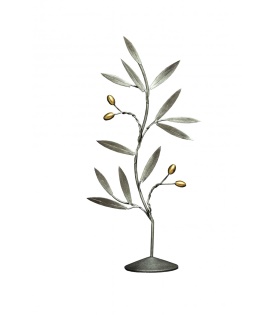 ΑΝΔΡΕΟΥ ΑΠΟΣΤΟΛΟΣ του ΑΛΚΙΒΙΑΔΗΓΙΟΥΒΡΗΣ ΕΥΑΓΓΕΛΟΣ του ΑΠΟΣΤΟΛΟΥΖΟΥΡΤΟΥ ΗΛΙΑΝΑ του ΔΗΜΗΤΡΙΟΥΠΑΠΑΓΕΩΡΓΙΟΥ ΜΑΡΙΑ-ΒΑΡΒΑΡΑ του ΝΙΚΟΛΑΟΥΠΛΕΞΙΔΑ ΚΩΝΣΤΑΝΤΙΝΙΑ-ΕΛΕΝΗ του ΒΥΡΩΝΟΣΠΛΕΞΙΔΑΣ ΟΔΥΣΣΕΥΣ του ΑΘΑΝΑΣΙΟΥΤΖΕΛΗΣ ΕΥΑΓΓΕΛΟΣ του ΚΩΝΣΤΑΝΤΙΝΟΥΧΑΡΑΚΟΠΟΥΛΟΣ ΓΕΩΡΓΙΟΣ του ΚΩΝΣΤΑΝΤΙΝΟΥ Το συνδυασμό με το όνομα "Η ΑΝΑΝΕΩΣΗ", με έμβλημα τον ήλιο, στον οποίο περιλαμβάνονται οι κάτωθι υποψήφιοι σύμβουλοι κοινότητας, ήτοι: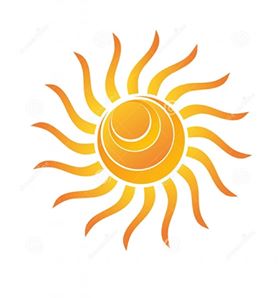 ΑΝΔΡΕΟΥ ΔΗΜΗΤΡΙΟΣ του ΧΡΗΣΤΟΥΓΕΡΟΚΩΣΤΑ ΒΑΣΙΛΙΚΗ του ΑΘΑΝΑΣΙΟΥΛΙΑΚΟΥ ΧΡΙΣΤΙΝΑ του ΑΘΑΝΑΣΙΟΥΜΑΚΡΗΣ ΙΩΑΝΝΗΣ του ΘΕΟΔΩΡΟΥΠΑΠΑΧΡΗΣΤΟΣ ΘΕΟΔΟΣΙΟΣ του ΚΩΝΣΤΑΝΤΙΝΟΥΠΑΧΗ ΧΡΥΣΟΒΑΛΑΝΤΟΥ-ΜΑΡΙΑ του ΘΕΟΔΩΡΟΥΤΣΑΝΑΔΗΣ ΚΩΝΣΤΑΝΤΙΝΟΣ του ΑΝΑΣΤΑΣΙΟΥΤο συνδυασμό με το όνομα "ΛΑΪΚΗ ΣΥΣΠΕΙΡΩΣΗ ΜΕΓΑΛΟΧΩΡΙΟΥ", με έμβλημα τη λέξη ΛΑΪΚΗ και από κάτω τη λέξη ΣΥΣΠΕΙΡΩΣΗ και στα δεξιά τους υπάρχει παράσταση γαρυφάλλου με μίσχο και κλίση προς τα αριστερά, στον οποίο περιλαμβάνονται οι κάτωθι υποψήφιοι σύμβουλοι κοινότητας, ήτοι: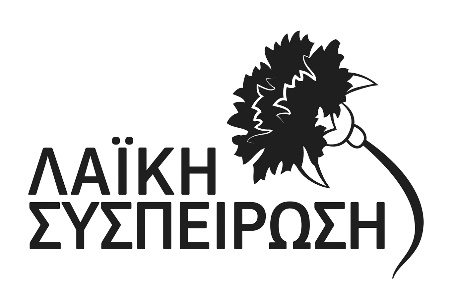 ΑΝΔΡΕΟΥ ΣΤΕΦΑΝΟΣ του ΔΗΜΗΤΡΙΟΥΓΕΡΟΚΩΣΤΑΣ ΒΑΪΟΣ του ΕΥΑΓΓΕΛΟΥΚΟΤΡΩΤΣΙΟΣ ΧΡΗΣΤΟΣ του ΑΘΑΝΑΣΙΟΥΠΑΤΡΕΛΛΗ-ΓΚΟΥΓΚΑΡΑ ΕΥΑΓΓΕΛΙΑ του ΠΑΝΑΓΙΩΤΗΤΑΣΙΟΥΛΑ ΚΥΡΙΑΚΗ του ΒΑΣΙΛΕΙΟΥΚοινότητα (πρ. Τοπική) ΠατουλιάςΤο συνδυασμό με το όνομα "ΕΝΩΤΙΚΗ ΚΙΝΗΣΗ ΠΑΤΟΥΛΙΑΣ", χωρίς έμβλημα, στον οποίο περιλαμβάνονται οι κάτωθι υποψήφιοι σύμβουλοι κοινότητας, ήτοι:ΓΟΥΛΙΩΝΗΣ ΠΑΝΑΓΙΩΤΗΣ του ΣΤΑΥΡΟΥΛΑΜΠΑΣ ΔΗΜΗΤΡΙΟΣ του ΒΑΪΟΥΠΑΠΑΔΙΑΣ ΒΑΣΙΛΕΙΟΣ του ΙΩΑΝΝΗΠΟΛΥΖΟΥ-ΛΑΜΠΑ ΜΑΡΙΑ του ΔΗΜΗΤΡΙΟΥΣΙΑΦΑΚΑ ΑΝΡΟΝΙΚΗ του ΣΠΥΡΙΔΩΝΟΣΤΖΕΛΗΣ ΒΗΣΣΑΡΙΩΝ του ΑΘΑΝΑΣΙΟΥΤο συνδυασμό με το όνομα "ΑΝΕΞΑΡΤΗΤΗ ΚΟΙΝΟΤΗΤΑ ΞΑΝΑ", χωρίς έμβλημα, στον οποίο περιλαμβάνονται οι κάτωθι υποψήφιοι σύμβουλοι κοινότητας, ήτοι:ΔΕΛΗΛΙΓΚΑΣ ΧΑΡΑΛΑΜΠΟΣ του ΗΛΙΑΚΕΡΑΜΑ ΣΤΕΦΑΝΙΑ του ΧΡΗΣΤΟΥΣΙΟΖΙΟΥ ΚΑΛΛΙΟΠΗ του ΑΘΑΝΑΣΙΟΥΣΟΥΝΤΑΣ ΜΙΧΑΗΛ του ΓΕΩΡΓΙΟΥΤΖΙΑΜΑΛΗΣ ΑΘΑΝΑΣΙΟΣ του ΒΑΪΟΥΚοινότητα (πρ. Τοπική) ΧρυσαυγήςΤο συνδυασμό με το όνομα "ΑΝΕΞΑΡΤΗΤΗ ΟΜΑΔΑ", χωρίς έμβλημα, στον οποίο περιλαμβάνονται οι κάτωθι υποψήφιοι σύμβουλοι κοινότητας, ήτοι:ΓΕΩΡΓΑΚΗΣ ΠΕΛΟΠΙΔΑΣ του ΧΡΗΣΤΟΥΖΑΦΕΙΡΟΠΟΥΛΟΥ  ΣΠΥΡΙΔΟΥΛΑ  συζ. ΓΕΩΡΓΙΟΥΚΑΡΥΔΟΠΟΥΛΟΣ  ΔΗΜΗΤΡΙΟΣ  του ΑΠΟΣΤΟΛΟΥΜΟΣΧΟΠΟΥΛΟΣ ΘΩΜΑΣ του ΑΘΑΝΑΣΙΟΥΜΠΡΙΝΙΑ ΝΙΚΟΛΕΤΑ του ΕΥΘΥΜΙΟΥΠΑΠΑΧΡΗΣΤΟΣ ΙΩΑΝΝΗΣ του ΣΤΕΦΑΝΟΥ Το συνδυασμό με το όνομα "ΟΛΟΙ ΜΑΖΙ", χωρίς έμβλημα, στον οποίο περιλαμβάνονται  οι κάτωθι υποψήφιοι σύμβουλοι κοινότητας, ήτοι:ΓΑΛΑΝΗ ΑΡΓΥΡΗ του ΓΕΩΡΓΙΟΥΓΕΛΑΔΑΡΗΣ ΑΡΓΥΡΙΟΣ του ΑΠΟΣΤΟΛΟΥΚΑΡΥΔΟΠΟΥΛΟΣ ΔΗΜΗΤΡΙΟΣ του ΓΕΩΡΓΙΟΥΚΑΡΥΔΟΠΟΥΛΟΥ ΜΑΡΙΑ του ΑΘΑΝΑΣΙΟΥΠΑΠΠΑΣ ΔΗΜΗΤΡΙΟΣ του ΝΙΚΟΛΑΟΥΔημοτική Ενότητα ΚαλλιδένδρουΚοινότητα (πρ. Τοπική) ΒαλτινούΤο συνδυασμό με το όνομα "Ενωμένο Βαλτινό", χωρίς έμβλημα, στον οποίο περιλαμβάνονται οι κάτωθι υποψήφιοι σύμβουλοι κοινότητας, ήτοι:ΙΩΑΝΝΟΥ ΧΡΗΣΤΟΣ του ΓΕΩΡΓΙΟΥΚΑΡΑΘΑΝΑΣΗΣ ΗΛΙΑΣ του ΕΥΘΥΜΙΟΥΚΡΑΒΑΡΗΣ ΒΑΣΙΛΕΙΟΣ του ΠΑΣΧΑΛΗΠΕΡΕΝΤΙΔΟΥ ΘΕΟΔΩΡΑ του ΠΕΤΡΟΥΠΕΤΡΟΥ ΒΑΣΙΛΙΚΗ του ΕΥΘΥΜΙΟΥΤο συνδυασμό με το όνομα "ΜΙΑ ΚΟΙΝΟΤΗΤΑ ΕΝΑ ΜΕΛΛΟΝ", με έμβλημα «Μία συστάδα δέντρων Φράξος-Μέλεγος, τοπικό χαρακτηριστικό δένδρο του τόπου, που βρίσκεται στο δάσος της  Παναγιάς πλησίον του χωριού." , στον οποίο περιλαμβάνονται οι κάτωθι υποψήφιοι σύμβουλοι κοινότητας, ήτοι: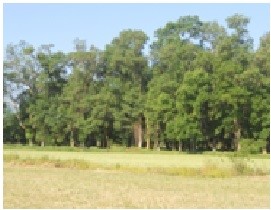 ΔΗΜΟΣ ΚΩΝΣΤΑΝΤΙΝΟΣ του ΜΙΧΑΗΛΚΟΛΟΒΕΛΩΝΗΣ ΓΕΩΡΓΙΟΣ του ΔΗΜΗΤΡΙΟΥΜΑΜΑΛΗΣ ΗΛΙΑΣ του ΑΝΤΩΝΙΟΥΜΠΑΝΤΗ ΕΙΡΗΝΗ-ΧΡΥΣΟΒΑΛΑΝΤΟΥ του ΑΘΑΝΑΣΙΟΥΠΑΠΑΚΩΣΤΑ ΒΑΣΙΛΙΚΗ του ΚΩΝΣΤΑΝΤΙΝΟΥΣΤΑΜΟΥΛΗΣ ΔΗΜΗΤΡΙΟΣ του ΕΥΑΓΓΕΛΟΥΤο συνδυασμό με το όνομα "Ορίζοντας ευτοπίας", με έμβλημα δύο γραμμικές μορφές κεφαλών, ανδρός και γυναικός, μέσα σε κυκλοειδές σχήμα όπου αναγράφονται οι λέξεις "Ορίζοντας ευτοπίας", στον οποίο περιλαμβάνονται οι κάτωθι υποψήφιοι σύμβουλοι κοινότητας, ήτοι: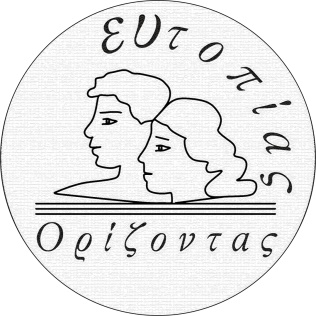 ΑΓΓΕΛΗΣ ΚΩΝΣΤΑΝΤΙΝΟΣ του ΒΑΣΙΛΕΙΟΥΒΟΤΣΙΟΥ ΧΡΙΣΤΙΝΑ του ΒΑΣΙΛΕΙΟΥΚΑΡΑΘΑΝΑΣΗΣ ΔΗΜΗΤΡΙΟΣ του ΓΕΩΡΓΙΟΥΚΑΤΣΙΟΥΛΗΣ ΝΙΚΟΛΑΟΣ του ΔΗΜΗΤΡΙΟΥΜΠΑΝΤΟΛΙΑ ΒΑΪΑ του ΝΙΚΟΛΑΟΥΠΕΤΡΟΥ ΚΩΝΣΤΑΝΤΙΝΟΣ του ΙΩΑΝΝΗΠΙΝΑΚΟΥΛΙΑ ΑΓΑΘΗ του ΗΛΙΑΤΣΙΓΑΡΑΣ ΔΗΜΗΤΡΙΟΣ του ΑΝΤΩΝΙΟΥΚοινότητα (πρ. Τοπική) ΔενδροχωρίουΤο συνδυασμό με το όνομα "ΔΥΝΑΜΙΚΟ ΔΕΝΔΡΟΧΩΡΙ", χωρίς έμβλημα, στον οποίο περιλαμβάνονται οι κάτωθι υποψήφιοι σύμβουλοι κοινότητας, ήτοι:ΜΑΚΡΗΣ ΧΡΗΣΤΟΣ του ΑΠΟΣΤΟΛΟΥΜΕΓΑΡΧΙΩΤΗΣ ΘΩΜΑΣ του ΣΠΥΡΙΔΩΝΟΣΜΠΑΚΑΛΗ-ΕΥΘΥΜΙΟΥ ΘΕΟΔΩΡΑ του ΑΘΑΝΑΣΙΟΥΝΤΑΚΟΥ-ΜΠΑΚΑΛΗ ΙΩΑΝΝΑ του ΚΩΝΣΤΑΝΤΙΝΟΥΠΑΛΙΟΥΡΑΣ ΧΡΗΣΤΟΣ του ΘΕΟΔΩΡΟΥΣΤΕΦΑΝΗ ΕΙΡΗΝΗ του ΧΡΗΣΤΟΥΦΑΛΑΡΑΣ ΔΗΜΗΤΡΙΟΣ του ΑΧΙΛΛΕΩΣΧΥΤΑ ΒΑΣΙΛΙΚΗ του ΓΕΩΡΓΙΟΥΤο συνδυασμό με το όνομα "Δημιουργία-Ενότητα-Μέλλον", με έμβλημα τρία χέρια ενωμένα στους καρπούς μέσα σε οβάλ σχήμα και επάνω και έξω από τον κύκλο η φράση « Δημιουργία – Ενότητα – Μέλλον », της οποία τα αρχικά των τριών λέξεων αναγράφονται με κεφαλαία γράμματα ενώ τα υπόλοιπα γράμματα των τριών λέξεων αναγράφονται με πεζά γράμματα. Τα αρχικά (κεφαλαία γράμματα) των λέξεων της ως άνω φράσης υποδεικνύουν : α) το Δ από το Δημιουργία  την κοινότητα Δενδροχωρίου, β) το Ε από το Ενότητα τον συνοικισμό Εξάλοφο και γ) το Μ από το Μέλλον τον συνοικισμό Ματσουκέικα", στον οποίο περιλαμβάνονται οι κάτωθι υποψήφιοι σύμβουλοι κοινότητας, ήτοι: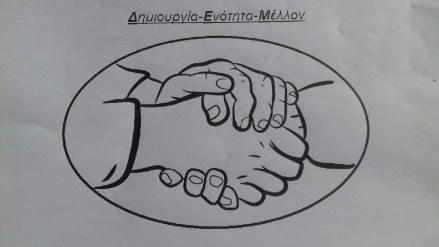 ΚΩΣΤΑΡΕΛΛΟΣ ΑΠΟΣΤΟΛΟΣ του ΓΕΩΡΓΙΟΥΜΕΓΑΡΧΙΩΤΗ ΚΑΡΟΛΙΝΑ-ΑΓΛΑΪΑ του ΓΕΩΡΓΙΟΥΜΗΤΡΕΛΟΣ ΑΛΕΞΑΝΔΡΟΣ του ΔΗΜΗΤΡΙΟΥΠΑΠΑΧΡΗΣΤΟΣ ΧΑΡΑΛΑΜΠΟΣ του ΜΙΛΤΙΑΔΗΣΤΕΦΑΝΗΣ ΔΗΜΗΤΡΙΟΣ του ΝΙΚΟΛΑΟΥΣΤΡΑΓΑΛΗ ΕΥΔΟΚΙΑ του ΙΩΑΝΝΗΚοινότητα (πρ. Τοπική) Κάτω ΕλάτηςΤο συνδυασμό με το όνομα "ΕΝΩΤΙΚΗ ΔΗΜΙΟΥΡΓΙΑ ΚΑΤΩ ΕΛΑΤΗΣ", με έμβλημα το οποίο φέρει στην πάνω δεξιά πάνω πλευρά δύο τεταρτημόρια κύκλου, το εξωτερικό χρώματος  πορτοκαλί και το εσωτερικό χρώματος πράσινου. Στο εσωτερικό αυτών υπάρχει κύκλος χρώματος πορτοκαλί. Το όλο σήμα συμβολίζει ένα ασύρματο σήμα εκπομπής (WiFi), στον οποίο περιλαμβάνονται οι κάτωθι υποψήφιοι σύμβουλοι κοινότητας, ήτοι: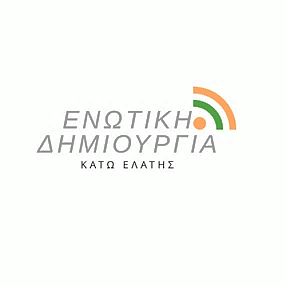 ΔΗΜΗΤΡΟΥΛΗΣ ΧΡΗΣΤΟΣ του ΒΑΣΙΛΕΙΟΥΚΑΤΣΑΡΟΣ ΑΠΟΣΤΟΛΟΣ του ΓΕΩΡΓΙΟΥΚΕΦΑΛΑ ΔΗΜΗΤΡΑ του ΙΩΑΝΝΗΜΠΑΚΑΣΗΣ ΙΩΑΝΝΗΣ του ΑΘΑΝΑΣΙΟΥΣΚΑΠΕΤΗ ΜΑΡΙΑ του ΑΘΑΝΑΣΙΟΥΣΚΑΠΕΤΗΣ ΔΗΜΗΤΡΙΟΣ του ΓΕΩΡΓΙΟΥΤο συνδυασμό με το όνομα "ΑΓΑΠΩ ΤΟ ΧΩΡΙΟ ΜΟΥ", χωρίς έμβλημα, στον οποίο περιλαμβάνονται οι κάτωθι υποψήφιοι σύμβουλοι κοινότητας, ήτοι:ΓΚΙΖΛΗ ΕΥΘΥΜΙΑ του ΑΘΑΝΑΣΙΟΥΖΑΧΑΡΑΚΗ ΜΑΡΙΑΝΘΗ του ΓΕΩΡΓΙΟΥΜΠΑΚΟΣ ΗΛΙΑΣ του ΓΕΩΡΓΙΟΥΜΠΑΚΟΣ ΚΩΝΣΤΑΝΤΙΝΟΣ του ΕΥΘΥΜΙΟΥΜΠΑΛΑΦΑ ΧΡΙΣΤΙΝΑ του ΜΙΧΑΗΛΤΡΙΑΝΤΑΦΥΛΛΟΥ ΕΥΑΓΓΕΛΙΑ του ΓΕΩΡΓΙΟΥΤο συνδυασμό με το όνομα "ΑΝΕΞΑΡΤΗΤΟΙ", χωρίς έμβλημα, στον οποίο περιλαμβάνονται οι κάτωθι υποψήφιοι σύμβουλοι κοινότητας, ήτοι:ΒΛΗΣΣΑΡΗ ΖΥΝΟΒΙΑ του ΘΕΟΔΩΡΟΥΓΙΩΤΑ ΔΗΜΗΤΡΑ του ΓΕΩΡΓΙΟΥΔΗΜΗΤΡΟΥΛΗΣ ΑΛΕΞΑΝΔΡΟΣ του ΔΗΜΗΤΡΙΟΥΔΗΜΗΤΡΟΥΛΗΣ ΔΗΜΗΤΡΙΟΣ του ΧΡΗΣΤΟΥΔΗΜΗΤΡΟΥΛΗΣ ΧΡΗΣΤΟΣ του ΔΗΜΗΤΡΙΟΥΚοινότητα (πρ. Τοπική) ΦωτάδαςΤο συνδυασμό με το όνομα "επανεκκίνηση", με έμβλημα ένα κουμπί έναρξης ή επανέναρξης μιας ηλεκτρονικής μηχανής (παραδείγματος χάριν ενός Η/Υ), το οποίο περιβάλλεται από τα στοιχεία μιας πόλης, ή ενός χωριού, όπως ηλικιωμένοι, μητέρες, παιδιά, τοπία, οικήματα, παιδικές χαρές, κ.λπ., το δε έμβλημα του συνδυασμού είναι ζωγραφισμένο με χρώματα σκούρο πορτοκαλί και ανοικτό πράσινο, στον οποίο περιλαμβάνονται οι κάτωθι υποψήφιοι σύμβουλοι κοινότητας, ήτοι: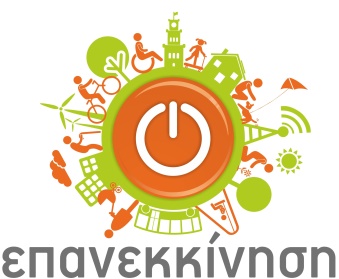 ΓΚΟΥΛΙΟΠΟΥΛΟΥ ΕΥΑΓΓΕΛΙΑ του ΣΠΥΡΙΔΩΝΟΣΖΗΣΟΠΟΥΛΟΣ ΓΕΩΡΓΙΟΣ του ΝΙΚΟΛΑΟΥΚΑΠΛΑΝΗ ΧΡΙΣΤΙΝΑ του ΕΥΑΓΓΕΛΟΥΚΥΡΙΑΚΟΣ ΣΤΕΡΓΙΟΣ του ΑΧΙΛΛΕΩΣΝΙΚΛΗΤΣΙΩΤΗΣ ΕΥΑΓΓΕΛΟΣ του ΘΕΟΔΩΡΟΥΤο συνδυασμό με το όνομα "ΑΝΕΞΑΡΤΗΤΗ ΚΙΝΗΣΗ ΦΩΤΑΔΑΣ", χωρίς έμβλημα, στον οποίο περιλαμβάνονται οι κάτωθι υποψήφιοι σύμβουλοι κοινότητας, ήτοι:ΖΗΣΟΠΟΥΛΟΣ ΣΠΥΡΙΔΩΝ του ΑΘΑΝΑΣΙΟΥΚΑΛΑΜΠΑΚΑ-ΝΤΟΥΤΣΙΑ ΔΗΜΗΤΡΑ του ΓΕΩΡΓΙΟΥΚΑΛΙΑΚΟΥΔΑΣ ΚΩΝΣΤΑΝΤΙΝΟΣ του ΧΡΗΣΤΟΥΚΑΠΛΑΝΗ ΠΑΡΑΣΚΕΥΗ του ΓΕΩΡΓΙΟΥΧΑΝΙΚΑΣ ΓΕΩΡΓΙΟΣ του ΝΙΚΟΛΑΟΥΔημοτική Ενότητα ΚόζιακαΚοινότητα (πρ. Τοπική) ΓενεσίουΤο συνδυασμό με το όνομα "ΟΛΟΙ ΜΑΖΙ ΓΙΑ ΤΟ ΧΩΡΙΟ", χωρίς έμβλημα, στον οποίο περιλαμβάνονται οι κάτωθι υποψήφιοι σύμβουλοι κοινότητας, ήτοι:ΓΕΩΡΓΟΥΛΑ ΑΙΚΑΤΕΡΙΝΗ του ΘΕΟΔΩΡΟΥΓΕΩΡΓΟΥΛΑΣ  ΑΘΑΝΑΣΙΟΣ  του ΘΕΟΔΩΡΟΥΓΕΩΡΓΟΥΛΑΣ  ΓΕΩΡΓΙΟΣ  του ΕΛΕΥΘΕΡΙΟΥΖΑΜΠΡΑ ΜΑΡΙΑ του ΓΕΩΡΓΙΟΥΖΑΜΠΡΑΣ ΒΑΣΙΛΕΙΟΣ του ΘΕΟΔΩΡΟΥΤο συνδυασμό με το όνομα "ΕΝΩΤΙΚΗ ΚΙΝΗΣΗ ΓΕΝΕΣΙΟΥ", χωρίς έμβλημα, στον οποίο περιλαμβάνονται οι κάτωθι υποψήφιοι σύμβουλοι κοινότητας, ήτοι:ΒΑΪΟΣ ΑΝΔΡΕΑΣ του ΗΛΙΑΒΑΡΕΛΑ ΑΓΟΡΗ του ΔΗΜΗΤΡΙΟΥΚΑΡΑΪΣΚΟΣ ΚΩΝΣΤΑΝΤΙΝΟΣ του ΑΠΟΣΤΟΛΟΥΚΑΡΑΪΣΚΟΣ ΜΑΡΙΟΣ του ΚΩΝΣΤΑΝΤΙΝΟΥΚΑΡΑΛΗ ΠΑΡΑΣΚΕΥΗ του ΚΩΝΣΤΑΝΤΙΝΟΥΚοινότητα (πρ. Τοπική) ΓοργογυρίουΤο συνδυασμό με το όνομα "ΛΑΪΚΗ ΣΥΣΠΕΙΡΩΣΗ ΓΟΡΓΟΓΥΡΙΟΥ", με έμβλημα τη λέξη ΛΑΪΚΗ και από κάτω τη λέξη ΣΥΣΠΕΙΡΩΣΗ και στα δεξιά τους υπάρχει παράσταση γαρυφάλλου με μίσχο και κλίση προς τα αριστερά, στον οποίο περιλαμβάνονται οι κάτωθι υποψήφιοι σύμβουλοι κοινότητας, ήτοι:ΚΟΥΤΣΙΟΥΜΠΑΣ ΑΛΕΞΑΝΔΡΟΣ του ΧΡΗΣΤΟΥΛΙΑΤΙΦΗ ΑΘΑΝΑΣΙΑ του ΠΑΝΑΓΙΩΤΗΡΙΖΟΣ ΙΩΑΝΝΗΣ του ΚΩΝΣΤΑΝΤΙΝΟΥΤΙΓΚΑ-ΑΡΓΥΡΙΟΥ ΒΑΣΙΛΙΚΗ του ΖΑΧΑΡΙΑΤΣΙΟΥΝΗΣ ΑΧΙΛΛΕΥΣ του ΑΘΑΝΑΣΙΟΥΤο συνδυασμό με το όνομα "επανεκκίνηση", με έμβλημα ένα κουμπί έναρξης ή επανέναρξης μιας ηλεκτρονικής μηχανής (παραδείγματος χάριν ενός Η/Υ), το οποίο περιβάλλεται από τα στοιχεία μιας πόλης, ή ενός χωριού, όπως ηλικιωμένοι, μητέρες, παιδιά, τοπία, οικήματα, παιδικές χαρές, κ.λπ., το δε έμβλημα του συνδυασμού είναι ζωγραφισμένο με χρώματα σκούρο πορτοκαλί και ανοικτό πράσινο, στον οποίο περιλαμβάνονται οι κάτωθι υποψήφιοι σύμβουλοι κοινότητας, ήτοι:ΓΚΟΒΙΝΑ ΑΙΚΑΤΕΡΙΝΗ του ΣΠΥΡΙΔΩΝΟΣΓΚΟΒΙΝΑ ΕΛΕΝΗ του ΚΩΝΣΤΑΝΤΙΝΟΥΚΟΥΦΟΝΙΚΟΣ ΗΡΑΚΛΗΣ του ΕΥΘΥΜΙΟΥΡΕΜΠΕΛΟΣ ΕΥΘΥΜΙΟΣ του ΧΡΗΣΤΟΥΤΣΙΟΥΝΗΣ ΗΛΙΑΣ του ΚΩΝΣΤΑΝΤΙΝΟΥΚοινότητα (πρ. Τοπική) ΞυλοπαροίκουΕΝΙΑΙΟ ΨΗΦΟΔΕΛΤΙΟ, χωρίς έμβλημα, στο οποίο περιλαμβάνονται οι κάτωθι υποψήφιοι Πρόεδροι κοινότητας, ήτοι:ΑΝΑΣΤΑΣΙΟΥ ΘΩΜΑΣ του ΠΑΝΤΕΛΗΚΑΡΤΣΙΟΥΚΑΣ ΑΘΑΝΑΣΙΟΣ του ΧΡΗΣΤΟΥΤΖΕΡΕΜΕΣ ΝΙΚΟΛΑΟΣ του ΑΝΤΩΝΙΟΥΤΣΑΝΤΙΛΑΣ ΕΥΘΥΜΙΟΣ του ΔΗΜΗΤΡΙΟΥΚοινότητα (πρ. Τοπική) ΠρίνουΤο συνδυασμό με το όνομα "Ανεξάρτητη Τοπική Κίνηση Πρίνου", χωρίς έμβλημα, στον οποίο περιλαμβάνονται οι κάτωθι υποψήφιοι σύμβουλοι κοινότητας, ήτοι:ΚΕΛΕΠΟΥΡΗ-ΚΑΛΟΓΡΑΝΑ ΜΑΡΙΑ του ΒΑΪΟΥΠΑΪΛΑΣ ΓΕΩΡΓΙΟΣ του ΚΩΝΣΤΑΝΤΙΝΟΥΠΑΤΡΑΜΑΝΗΣ ΝΙΚΟΛΑΟΣ του ΚΩΝΣΤΑΝΤΙΝΟΥΤΣΙΟΥΚΑ ΧΡΥΣΟΒΑΛΑΝΤΩ του ΚΩΝΣΤΑΝΤΙΝΟΥΤΣΙΟΥΚΑΣ ΠΑΝΑΓΙΩΤΗΣ του ΝΙΚΟΛΑΟΥΤο συνδυασμό με το όνομα "επανεκκίνηση", με έμβλημα ένα κουμπί έναρξης ή επανέναρξης μιας ηλεκτρονικής μηχανής (παραδείγματος χάριν ενός Η/Υ), το οποίο περιβάλλεται από τα στοιχεία μιας πόλης, ή ενός χωριού, όπως ηλικιωμένοι, μητέρες, παιδιά, τοπία, οικήματα, παιδικές χαρές, κ.λπ., το δε έμβλημα του συνδυασμού είναι ζωγραφισμένο με χρώματα σκούρο πορτοκαλί και ανοικτό πράσινο, στον οποίο περιλαμβάνονται οι κάτωθι υποψήφιοι σύμβουλοι κοινότητας, ήτοι:ΑΛΕΞΙΟΥ ΚΩΝΣΤΑΝΤΙΝΟΣ του ΑΘΑΝΑΣΙΟΥΒΑΪΟΥ ΚΩΝΣΤΑΝΤΙΝΟΣ του ΣΩΤΗΡΙΟΥΝΤΕΛΛΑΣ ΣΠΥΡΙΔΩΝ του ΕΥΘΥΜΙΟΥΠΑΤΡΑΜΑΝΗ ΠΑΡΑΣΚΕΥΗ του ΔΗΜΗΤΡΙΟΥΡΑΠΟΤΙΚΑΣ ΑΘΑΝΑΣΙΟΣ του ΙΩΑΝΝΗΤΣΑΝΤΙΛΑ ΑΙΚΑΤΕΡΙΝΗ του ΑΧΙΛΛΕΩΣΤΣΙΟΥΚΑ ΤΕΡΕΖΑ του ΝΙΚΟΛΑΟΥΚοινότητα (πρ. Τοπική) ΠροδρόμουΤο συνδυασμό με το όνομα "ΔΥΝΑΜΗ ΕΝΟΤΗΤΑΣ ΠΡΟΔΡΟΜΟΥ", χωρίς έμβλημα, στον οποίο περιλαμβάνονται οι κάτωθι υποψήφιοι σύμβουλοι κοινότητας, ήτοι:ΒΑΣΔΕΚΗΣ ΒΑΣΙΛΕΙΟΣ του ΚΩΝΣΤΑΝΤΙΝΟΥΖΑΜΠΡΑ ΕΥΑΓΓΕΛΙΑ του ΘΕΟΔΩΡΟΥΚΑΜΠΛΙΩΝΗΣ ΘΩΜΑΣ του ΣΩΤΗΡΙΟΥΚΑΡΑΜΠΟΥΛΑΣ ΣΠΥΡΙΔΩΝ του ΧΡΗΣΤΟΥΝΤΑΛΟΥΚΑ ΔΗΜΗΤΡΑ του ΚΩΝΣΤΑΝΤΙΝΟΥΝΤΑΣΚΑΣ ΓΕΩΡΓΙΟΣ του ΚΩΝΣΤΑΝΤΙΝΟΥΤο συνδυασμό με το όνομα "ΑΝΕΞΑΡΤΗΤΟΣ ΣΥΝΔΥΑΣΜΟΣ ΠΡΟΔΡΟΜΟΥ ΟΛΟΙ ΜΑΖΙ ΜΠΟΡΟΥΜΕ", με έμβλημα τρεις γυναίκες και τέσσερις άνδρες χαμογελαστούς και στη μέση της εικόνας αυτής η φράση ‘’ΟΛΟΙ ΜΑΖΙ ΜΠΟΡΟΥΜΕ’’ και κεφαλαίους χαρακτήρες", στον  οποίο  περιλαμβάνονται οι κάτωθι υποψήφιοι σύμβουλοι κοινότητας, ήτοι: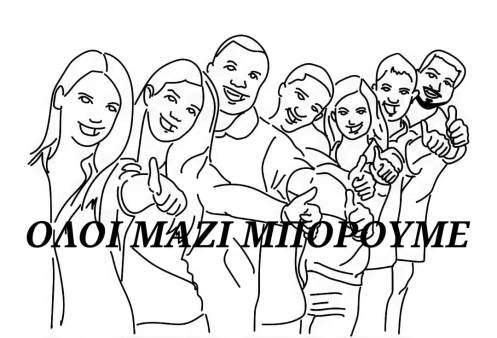 ΑΡΓΥΡΗΣ ΔΗΜΗΤΡΙΟΣ του ΑΛΕΞΑΝΔΡΟΥΑΡΓΥΡΙΟΥ ΝΙΚΟΛΑΟΣ του ΚΩΝΣΤΑΝΤΙΝΟΥΚΑΛΙΩΡΑΣ ΝΙΚΟΛΑΟΣ του ΒΑΣΙΛΕΙΟΥΚΟΥΤΕΛΙΔΑ ΕΥΑΓΓΕΛΙΑ του ΘΩΜΑΚΡΑΜΠΟΥΚΟΥΚΗ ΓΕΩΡΓΙΑ του ΘΩΜΑΜΑΝΤΑ ΕΥΑΓΓΕΛΗ του ΓΕΩΡΓΙΟΥΝΤΑΣΚΑΣ ΓΕΩΡΓΙΟΣ του ΚΩΝΣΤΑΝΤΙΝΟΥΝΤΑΣΚΑΣ ΠΑΝΑΓΙΩΤΗΣ του ΚΩΝΣΤΑΝΤΙΝΟΥΔημοτική Ενότητα Μεγάλων ΚαλυβίωνΚοινότητα (πρ. Τοπική) Αγίας ΚυριακήςΤο συνδυασμό με το όνομα "ΠΡΟΧΩΡΑΜΕ ΓΙΑ ΕΝΑ ΟΜΟΡΦΟ ΧΩΡΙΟ", χωρίς έμβλημα, στον οποίο περιλαμβάνονται οι κάτωθι υποψήφιοι σύμβουλοι κοινότητας, ήτοι:ΑΚΡΙΒΟΥ ΣΤΑΥΡΟΥΛΑ του ΓΕΩΡΓΙΟΥΖΗΡΑΣ ΔΗΜΗΤΡΙΟΣ του ΓΕΩΡΓΙΟΥΠΑΛΛΑ ΑΝΤΩΝΙΑ του ΘΕΟΔΩΡΟΥΠΑΠΑΕΥΘΥΜΙΟΥ ΑΠΟΣΤΟΛΟΣ του ΒΑΪΟΥΠΑΠΑΕΥΘΥΜΙΟΥ ΧΡΗΣΤΟΣ του ΝΙΚΟΛΑΟΥΤο συνδυασμό με το όνομα "ΑΝΕΞΑΡΤΗΤΗ ΚΙΝΗΣΗ ΑΓΙΑΣ ΚΥΡΙΑΚΗΣ", χωρίς έμβλημα, στον οποίο περιλαμβάνονται οι κάτωθι υποψήφιοι σύμβουλοι κοινότητας, ήτοι:ΖΗΡΑ ΑΝΑΣΤΑΣΙΑ του ΑΛΚΙΒΙΑΔΗΚΑΡΑΝΙΣΑΣ ΚΥΡΙΑΚΟΣ του ΒΑΣΙΛΕΙΟΥΚΡΟΜΜΥΔΑΣ ΧΑΡΑΛΑΜΠΟΣ του ΕΥΑΓΓΕΛΟΥΜΠΑΚΡΑΤΣΑΣ ΔΗΜΗΤΡΙΟΣ του ΝΙΚΟΛΑΟΥΣΠΑΘΟΥΛΑ ΜΑΡΙΑ του ΑΠΟΣΤΟΛΟΥΚοινότητα (πρ. Τοπική) ΓλίνουΤο συνδυασμό με το όνομα "Γλίνος Όλων", με έμβλημα τις λέξεις "Γλίνος Όλων" γραμμένη η λέξη "Γλίνος" με μαύρο χρώμα και με κεφαλαίο το γράμμα "Γ" και πεζά τα υπόλοιπα γράμματα της λέξης αυτής και με τόνο στο γράμμα "ι" της λέξης αυτής, η δε λέξη "Όλων" γραμμένη με λευκό χρώμα και με κεφαλαίο το γράμμα "Ο", το οποίο έχει τόνο, και πεζά τα υπόλοιπα γράμματα της λέξης αυτής. Συγκεκριμένα, στο έμβλημα του εν λόγω συνδυασμού μετά τη λέξη "Γλίνος" ακολουθεί στην ίδια ευθεία κύκλος μαύρου χρώματος, στον οποίο εμπεριέχεται μικρότερος κύκλος λευκού χρώματος και η  λέξη  "Όλων" του ονόματος του συνδυασμού, η οποία όπως προαναφέρθηκε είναι γραμμένη με λευκό χρώμα και με κεφαλαίο το γράμμα "Ο", το οποίο έχει τόνο, και πεζά τα υπόλοιπα γράμματα της λέξης αυτής, στον οποίο περιλαμβάνονται οι κάτωθι υποψήφιοι σύμβουλοι κοινότητας, ήτοι: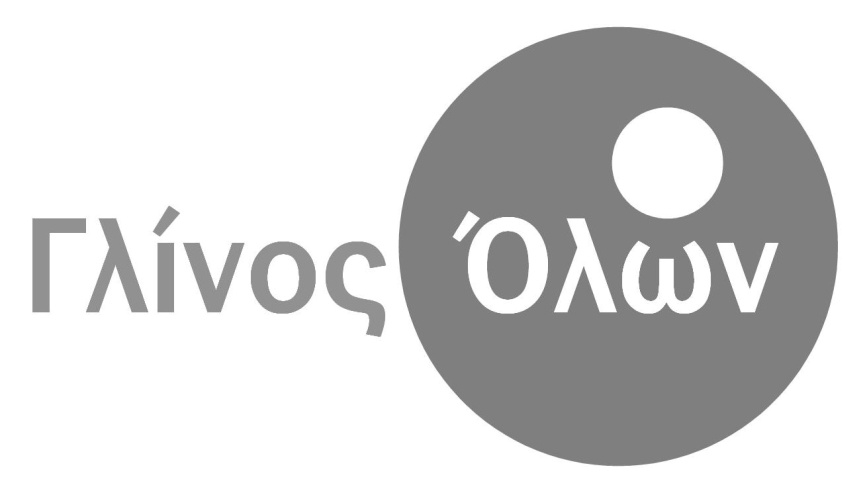 ΓΡΑΤΣΑΝΗΣ ΧΡΗΣΤΟΣ του ΝΙΚΟΛΑΟΥΖΩΓΡΑΦΟΥ ΓΕΩΡΓΙΑ του ΑΘΑΝΑΣΙΟΥΜΠΑΚΑΤΣΗ ΑΦΡΟΔΙΤΗ του ΚΩΝΣΤΑΝΤΙΝΟΥΠΕΤΡΟΥ ΚΩΝΣΤΑΝΤΙΝΟΣ του ΓΕΩΡΓΙΟΥΦΟΥΤΣΙΑΣ ΒΑΣΙΛΕΙΟΣ του ΔΗΜΗΤΡΙΟΥΚοινότητα (πρ. Τοπική) Μεγάλων ΚαλυβίωνΤο συνδυασμό με το όνομα "ΛΑΪΚΗ ΣΥΣΠΕΙΡΩΣΗ ΜΕΓΑΛΩΝ ΚΑΛΥΒΙΩΝ", με έμβλημα τη λέξη ΛΑΪΚΗ και από κάτω τη λέξη ΣΥΣΠΕΙΡΩΣΗ και στα δεξιά τους υπάρχει παράσταση γαρυφάλλου με μίσχο και κλίση προς τα αριστερά, στον οποίο περιλαμβάνονται οι κάτωθι υποψήφιοι σύμβουλοι κοινότητας, ήτοι:ΑΝΑΣΤΑΣΙΟΥ ΕΛΕΥΘΕΡΙΑ-ΚΑΣΜΗΡΙΑ του ΑΙΜΙΛΙΟΥΛΙΑΤΟΣ ΑΧΙΛΛΕΑΣ του ΕΥΑΓΓΕΛΟΥΣΤΑΥΡΑΚΗ ΑΙΚΑΤΕΡΙΝΗ του ΜΙΧΑΗΛΤΣΕΚΟΥΡΑΣ ΒΑΣΙΛΕΙΟΣ του ΕΠΑΜΕΙΝΩΝΔΑΤΣΙΚΟΥΡΔΑΝΟΣ ΣΤΕΡΓΙΟΣ του ΒΑΣΙΛΕΙΟΥΤο συνδυασμό με το όνομα "ΝΕΟΙ ΑΝΘΡΩΠΟΙ-ΝΕΑ ΑΡΧΗ", χωρίς έμβλημα, στον οποίο περιλαμβάνονται οι κάτωθι υποψήφιοι σύμβουλοι κοινότητας, ήτοι:ΑΡΓΥΡΗ ΑΛΙΚΗ του ΙΩΑΝΝΗΓΑΛΑΝΗ ΒΑΡΒΑΡΑ του ΕΥΑΓΓΕΛΟΥΚΑΤΡΑΝΑ ΠΗΝΕΛΟΠΗ του ΕΥΘΥΜΙΟΥΛΑΓΑΡΑΣ ΠΑΝΑΓΙΩΤΗΣ του ΘΩΜΑΜΑΓΟΥΛΑΣ ΝΙΚΟΛΑΟΣ του ΘΩΜΑΠΑΠΑΝΑΓΙΩΤΟΥ ΓΕΩΡΓΙΟΣ του ΘΩΜΑΡΑΚΟΒΙΤΗΣ  ΒΑΣΙΛΕΙΟΣ του ΑΧΙΛΛΕΩΣΔημοτική Ενότητα ΠαληοκάστρουΚοινότητα (πρ. Τοπική) ΑγρελιάςΕΝΙΑΙΟ ΨΗΦΟΔΕΛΤΙΟ, στο οποίο περιλαμβάνονται οι κάτωθι υποψήφιοι Πρόεδροι κοινότητας, ήτοι:ΑΒΡΑΜΗΣ ΣΠΥΡΙΔΩΝ του ΑΘΑΝΑΣΙΟΥΠΕΤΣΑΣ ΚΩΝΣΤΑΝΤΙΝΟΣ του ΑΧΙΛΛΕΩΣΚοινότητα (πρ. Τοπική) ΑρδανίουΤο συνδυασμό με το όνομα "ΑΝΕΞΑΡΤΗΤΗ ΚΙΝΗΣΗ ΑΡΔΑΝΙΟΥ", χωρίς έμβλημα, στον οποίο περιλαμβάνονται οι κάτωθι υποψήφιοι σύμβουλοι κοινότητας, ήτοι:ΒΛΑΧΟΣ ΒΑΣΙΛΕΙΟΣ του ΣΤΑΥΡΟΥΓΚΑΡΑΓΚΟΥΝΗ ΑΓΓΕΛΙΚΗ του ΝΑΠΟΛΕΟΝΤΟΣΚΑΛΟΓΗΡΟΣ ΙΩΑΝΝΗΣ του ΧΡΥΣΟΣΤΟΜΟΥΚΑΛΟΓΗΡΟΥ ΘΩΜΑΗ του ΒΑΣΙΛΕΙΟΥΜΠΟΥΛΟΓΙΩΡΓΟΣ ΚΩΝΣΤΑΝΤΙΝΟΣ του ΕΥΘΥΜΙΟΥΣΙΑΔΗΜΑ ΒΕΑΤΡΙΚΗ του ΕΥΘΥΜΙΟΥΤο συνδυασμό με το όνομα "ΛΑΪΚΗ ΣΥΣΠΕΙΡΩΣΗ ΑΡΔΑΝΙΟΥ", με έμβλημα τη λέξη ΛΑΪΚΗ και από κάτω τη λέξη ΣΥΣΠΕΙΡΩΣΗ και στα δεξιά τους υπάρχει παράσταση γαρυφάλλου με μίσχο και κλίση προς τα αριστερά, στον οποίο περιλαμβάνονται οι κάτωθι υποψήφιοι σύμβουλοι κοινότητας, ήτοι:ΚΑΛΛΕΑ ΔΕΣΠΩ του ΙΩΑΝΝΗΚΟΛΙΟΣ ΔΗΜΗΤΡΙΟΣ του ΚΩΝΣΤΑΝΤΙΝΟΥΜΠΟΡΜΠΟΤΗΣ ΣΠΥΡΙΔΩΝ του ΑΠΟΣΤΟΛΟΥΜΠΡΑΚΗΣ ΑΧΙΛΛΕΥΣ του ΓΕΩΡΓΙΟΥΠΑΠΑΓΕΩΡΓΙΟΥ ΜΙΧΑΗΛ του ΔΗΜΗΤΡΙΟΥΤΣΙΛΙΛΗ-ΖΑΒΛΑΝΟΥ ΕΛΕΝΗ του ΓΕΩΡΓΙΟΥΚοινότητα (πρ. Τοπική) ΖηλευτήςΤο συνδυασμό με το όνομα "Ζηλευτή ΜΑΖΙ", χωρίς έμβλημα, στον οποίο περιλαμβάνονται οι κάτωθι υποψήφιοι σύμβουλοι κοινότητας, ήτοι:ΑΝΑΓΝΩΣΤΟΥ ΒΑΪΟΣ του ΧΡΗΣΤΟΥΓΡΙΒΑΣ ΧΑΡΑΛΑΜΠΟΣ του ΧΡΗΣΤΟΥΜΙΧΑΛΑΚΗ ΒΑΣΙΛΙΚΗ του ΘΕΟΔΩΡΟΥΜΠΑΡΟΥΤΑΣ ΒΑΣΙΛΕΙΟΣ του ΑΘΑΝΑΣΙΟΥΜΠΟΥΖΙΩΚΑ ΧΡΥΣΟΥΛΑ (ΤΕΡΕΖΑ) του ΔΗΜΗΤΡΙΟΥΣΤΑΜΑΤΗ ΜΑΡΙΑ του ΘΕΟΔΩΡΟΥΤΟΛΙΚΑΣ ΝΙΚΟΛΑΟΣ του ΚΩΝΣΤΑΝΤΙΝΟΥΤΣΙΛΕΜΟΣ ΗΛΙΑΣ του ΙΩΑΝΝΗΤο συνδυασμό με το όνομα "ΕΝΩΤΙΚΗ ΚΙΝΗΣΗ ΖΗΛΕΥΤΗΣ", χωρίς έμβλημα, στον οποίο περιλαμβάνονται οι κάτωθι υποψήφιοι σύμβουλοι κοινότητας, ήτοι:ΑΘΑΝΑΣΙΟΥ ΕΛΕΝΗ  του ΧΑΡΙΛΑΟΥΒΩΠΗΣ ΠΑΝΑΓΙΩΤΗΣ του  ΧΡΗΣΤΟΥΚΟΥΒΕΝΤΑΡΑΣ ΛΟΥΚΑΣ του ΑΝΤΩΝΙΟΥΛΙΑΤΙΦΗ-ΦΑΛΤΑΚΑ ΕΥΘΥΜΙΑ (ΕΦΗ) του ΚΩΝΣΤΑΝΤΙΝΟΥΜΠΑΡΔΑ ΕΥΤΥΧΙΑ του ΔΗΜΗΤΡΙΟΥΜΠΑΡΔΑΣ ΣΩΤΗΡΙΟΣ του ΔΗΜΗΤΡΙΟΥΝΤΙΝΟΠΟΥΛΟΣ ΝΙΚΟΛΑΟΣ του ΓΕΩΡΓΙΟΥΤΡΙΓΚΑΣ ΝΙΚΟΛΑΟΣ του ΓΕΩΡΓΙΟΥΚοινότητα (πρ. Τοπική) ΚρηνίτσηςΤο συνδυασμό με το όνομα "ΛΑΪΚΗ ΣΥΣΠΕΙΡΩΣΗ ΚΡΗΝΙΤΣΑΣ", με έμβλημα τη λέξη ΛΑΪΚΗ και από κάτω τη λέξη ΣΥΣΠΕΙΡΩΣΗ και στα δεξιά τους υπάρχει παράσταση γαρυφάλλου με μίσχο και κλίση προς τα αριστερά, στον οποίο περιλαμβάνονται οι κάτωθι υποψήφιοι σύμβουλοι κοινότητας, ήτοι:ΒΟΥΤΥΡΕΑΣ ΔΗΜΗΤΡΙΟΣ του ΓΕΩΡΓΙΟΥΓΡΗΓΟΡΑΤΟΥ-ΤΑΣΙΟΥ ΠΑΝΑΓΙΩΤΑ του ΑΝΑΣΤΑΣΙΟΥΚΑΛΑΜΑΡΑΣ ΗΛΙΑΣ του ΣΤΕΦΑΝΟΥΚΩΤΟΥΛΑΣ ΛΑΜΠΡΟΣ του ΔΗΜΗΤΡΙΟΥΤΣΙΑΚΑ ΕΛΕΝΗ του ΒΑΣΙΛΕΙΟΥΚοινότητα (πρ. Τοπική) ΛιοπράσουΕΝΙΑΙΟ ΨΗΦΟΔΕΛΤΙΟ, στο οποίο περιλαμβάνεται ο κάτωθι υποψήφιος Πρόεδρος κοινότητας, ήτοι:1. ΚΑΤΣΑΚΙΩΡΗΣ ΦΩΤΙΟΣ του ΔΗΜΗΤΡΙΟΥΚοινότητα (πρ. Τοπική) ΠαλαιοπύργουΤο συνδυασμό με το όνομα "ΛΑΪΚΗ ΣΥΣΠΕΙΡΩΣΗ ΠΑΛΑΙΟΠΥΡΓΟΥ", με έμβλημα τη λέξη ΛΑΪΚΗ και από κάτω τη λέξη ΣΥΣΠΕΙΡΩΣΗ και στα δεξιά τους υπάρχει παράσταση γαρυφάλλου με μίσχο και κλίση προς τα αριστερά, στον οποίο περιλαμβάνονται οι κάτωθι υποψήφιοι σύμβουλοι κοινότητας, ήτοι:ΒΛΑΧΑΒΑΣ ΚΩΝΣΤΑΝΤΙΝΟΣ του ΝΙΚΟΛΑΟΥΓΚΟΥΛΙΤΟΥ  ΕΥΘΥΜΙΑ του ΑΧΙΛΛΕΩΣΜΗΤΡΟΥΣΙΑΣ ΓΕΩΡΓΙΟΣ του ΣΠΥΡΟΥΟΙΚΟΝΟΜΟΥ ΝΙΚΟΛΑΟΣ του ΓΕΩΡΓΙΟΥΤΡΙΓΚΑ ΒΑΣΙΛΙΚΗ του ΔΗΜΗΤΡΙΟΥΤο συνδυασμό με το όνομα "ΟΛΟΙ ΜΑΖΙ για τον Παλαιόπυργο", χωρίς έμβλημα, στον οποίο περιλαμβάνονται οι κάτωθι υποψήφιοι σύμβουλοι κοινότητας, ήτοι:ΚΑΛΑΘΑ ΧΑΡΙΤΙΝΗ του ΓΕΩΡΓΙΟΥΚΑΛΟΓΗΡΟΥ-ΝΑΣΤΑ ΒΑΣΙΛΙΚΗ  του ΠΕΤΡΟΥΚΟΥΤΟΥΛΑΣ  ΚΩΝΣΤΑΝΤΙΝΟΣ  του ΓΕΩΡΓΙΟΥΜΟΚΑΣ ΑΘΑΝΑΣΙΟΣ του ΣΠΥΡΙΔΩΝΟΣΣΚΥΛΟΔΗΜΟΥ-ΒΛΑΧΟΥ ΑΓΟΡΗ (ΡΙΤΣΑ) του ΝΙΚΟΛΑΟΥΤο συνδυασμό με το όνομα "επανεκκίνηση", με έμβλημα ένα κουμπί έναρξης ή επανέναρξης μιας ηλεκτρονικής μηχανής (παραδείγματος χάριν ενός Η/Υ), το οποίο περιβάλλεται από τα στοιχεία μιας πόλης, ή ενός χωριού, όπως ηλικιωμένοι, μητέρες, παιδιά, τοπία, οικήματα, παιδικές χαρές, κ.λπ., το δε έμβλημα του συνδυασμού είναι ζωγραφισμένο με χρώματα σκούρο πορτοκαλί και ανοικτό πράσινο, στον οποίο περιλαμβάνονται οι κάτωθι υποψήφιοι σύμβουλοι κοινότητας, ήτοι:ΓΙΩΤΑ ΠΑΝΑΓΙΩΤΑ του ΑΡΓΥΡΙΟΥΓΟΥΛΑΣ ΑΘΑΝΑΣΙΟΣ του ΑΠΟΣΤΟΛΟΥΚΑΛΑΘΑΣ ΠΑΝΑΓΙΩΤΗΣ του ΔΗΜΗΤΡΙΟΥΜΠΑΝΤΙΚΟΣ ΣΤΕΦΑΝΟΣ του ΝΙΚΟΛΑΟΥΤΣΑΤΣΑΓΙΑ ΦΑΝΗ του ΙΩΑΝΝΗΔημοτική Ενότητα ΠαραληθαίωνΚοινότητα (πρ. Τοπική) ΕλληνοκάστρουΕΝΙΑΙΟ ΨΗΦΟΔΕΛΤΙΟ, στο οποίο περιλαμβάνονται οι κάτωθι υποψήφιοι Πρόεδροι κοινότητας, ήτοι:ΙΑΚΩΒΑΚΗΣ ΙΩΑΝΝΗΣ του ΒΑΣΙΛΕΙΟΥΜΠΛΙΩΚΑΣ ΕΥΘΥΜΙΟΣ του ΙΩΑΝΝΗΚοινότητα (πρ. Τοπική) ΠλατάνουΤο συνδυασμό με το όνομα ""ΑΝΑΠΤΥΞΗ"", χωρίς έμβλημα, στον οποίο περιλαμβάνονται οι κάτωθι υποψήφιοι σύμβουλοι κοινότητας, ήτοι:ΓΚΑΓΚΑΣΤΑΘΗ ΒΑΣΙΛΙΚΗ του ΑΧΙΛΛΕΩΣΓΚΑΓΚΑΣΤΑΘΗΣ ΑΧΙΛΛΕΥΣ του ΑΠΟΣΤΟΛΟΥΘΕΟΔΩΡΑΚΟΠΟΥΛΟΣ ΑΧΙΛΛΕΥΣ του ΦΙΛΛΙΠΟΥΚΟΥΤΣΙΜΠΙΡΗΣ ΘΕΟΔΩΡΟΣ του ΟΔΥΣΣΕΩΣΧΑΣΙΩΤΗ ΕΥΘΥΜΙΑ του ΚΩΝΣΤΑΝΤΙΝΟΥΧΑΣΙΩΤΗΣ ΑΘΑΝΑΣΙΟΣ του ΕΥΘΥΜΙΟΥΤο συνδυασμό με το όνομα "ΠΛΑΤΑΝΟΣ ΜΠΡΟΣΤΑ", με έμβλημα ένα φύλλο πλατάνου, στον οποίο περιλαμβάνονται οι κάτωθι υποψήφιοι σύμβουλοι κοινότητας, ήτοι: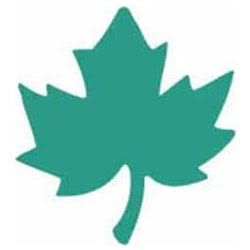 ΑΠΟΣΤΟΛΙΝΑ-ΚΑΡΑΟΥΛΑ ΑΘΑΝΑΣΙΑ του ΑΠΟΣΤΟΛΟΥΚΑΡΑΟΥΛΑ-ΠΑΝΤΕΡΑ ΜΑΡΙΑ του ΔΗΜΗΤΡΙΟΥΚΑΡΑΤΑΣΟΣ ΣΩΤΗΡΙΟΣ του ΠΑΝΑΓΙΩΤΗΚΟΥΤΣΙΜΠΙΡΗΣ ΘΕΟΔΩΡΟΣ του ΚΩΝΣΤΑΝΤΙΝΟΥΣΑΚΕΛΛΑΡΙΟΥ ΑΧΙΛΛΕΑΣ του ΔΗΜΗΤΡΙΟΥΤο συνδυασμό με το όνομα "ΝΕΑ ΠΟΡΕΙΑ", χωρίς έμβλημα, στον οποίο περιλαμβάνονται οι κάτωθι υποψήφιοι σύμβουλοι κοινότητας, ήτοι:ΓΚΑΓΚΑΣΤΑΘΗΣ ΑΠΟΣΤΟΛΟΣ του ΘΕΟΔΩΡΟΥΔΙΒΑΝΗ ΑΝΑΣΤΑΣΙΑ του ΔΗΜΗΤΡΙΟΥΚΩΤΟΥΖΑΣ ΔΗΜΗΤΡΙΟΣ του ΒΑΣΙΛΕΙΟΥΜΕΡΜΗΓΚΑ ΧΡΙΣΤΙΝΑ του ΝΙΚΟΛΑΟΥΝΑΚΟΣ ΙΩΑΝΝΗΣ του ΦΩΤΙΟΥΚοινότητα (πρ. Τοπική) ΡάξαςΤο συνδυασμό με το όνομα "ΜΑΖΙ ΓΙΑ ΤΟ ΧΩΡΙΟ ΜΑΣ", με έμβλημα τις λέξεις «Μαζί για το Χωριό μας» γραμμένο με μαύρο χρώμα, το οποίο αποτελείται από τον πλάτανο και τη βρύση του χωριού και είναι υπογραμμισμένη η φράση για το Χωριό μας, στον οποίο περιλαμβάνονται οι κάτωθι υποψήφιοι σύμβουλοι κοινότητας, ήτοι: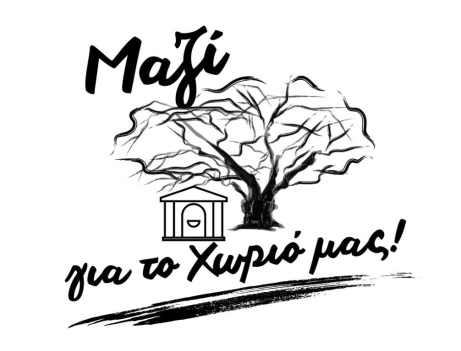 ΖΟΡΜΠΑΣ ΠΑΝΑΓΙΩΤΗΣ του ΣΤΑΥΡΟΥΜΠΑΝΤΕΚΑΣ ΠΑΝΑΓΙΩΤΗΣ του ΚΩΝΣΤΑΝΤΙΝΟΥΜΠΑΡΤΖΙΩΚΑ ΑΡΓΥΡΟΥΛΑ του ΚΩΝΣΤΑΝΤΙΝΟΥΠΑΝΑΓΙΩΤΟΥ ΣΩΣΣΑΝΑ του ΚΩΝΣΤΑΝΤΙΝΟΥΠΑΠΑΓΕΩΡΓΙΟΥ ΕΥΑΓΓΕΛΟΣ του ΝΙΚΟΛΑΟΥΤο συνδυασμό με το όνομα "ΑΝΕΞΑΡΤΗΤΗ ΚΙΝΗΣΗ ΡΑΞΑΣ", με έμβλημα το οποίο αποτυπώνει ένα φύλλο πλατάνου χρώματος καφέ, όπου στο εσωτερικό του φέρει κυκλική αποτύπωση εν είδη φεγγαριού με καφέ κλάδους, στον οποίο περιλαμβάνονται οι κάτωθι υποψήφιοι σύμβουλοι κοινότητας, ήτοι: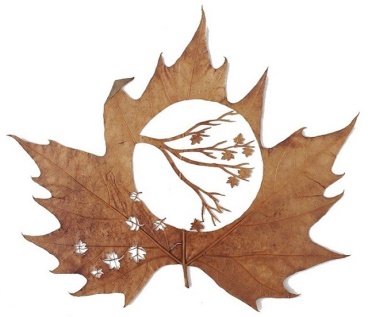 ΓΕΩΡΓΟΛΟΠΟΥΛΟΥ ΑΝΘΗ-ΒΑΣΙΛΙΚΗ του ΓΕΩΡΓΙΟΥΖΑΓΚΟΓΙΑΝΝΗΣ ΑΝΤΩΝΙΟΣ του ΒΑΣΙΛΕΙΟΥΜΠΑΡΤΖΙΩΚΑ ΚΩΝΣΤΑΝΤΙΝΑ του ΣΩΤΗΡΙΟΥΜΠΟΥΤΣΙΩΛΗΣ ΒΑΣΙΛΕΙΟΣ του ΣΤΑΥΡΟΥΠΑΠΑΕΥΘΥΜΙΟΥ ΣΟΦΙΑ-ΑΙΚΑΤΕΡΙΝΗ του ΓΕΩΡΓΙΟΥΠΑΠΑΧΡΗΣΤΟΣ ΙΩΑΝΝΗΣ του ΓΕΩΡΓΙΟΥΤο συνδυασμό με το όνομα "ΛΑΪΚΗ ΣΥΣΠΕΙΡΩΣΗ ΡΑΞΑΣ", με έμβλημα τη λέξη ΛΑΪΚΗ και από κάτω τη λέξη ΣΥΣΠΕΙΡΩΣΗ και στα δεξιά τους υπάρχει παράσταση γαρυφάλλου με μίσχο και κλίση προς τα αριστερά, στον οποίο περιλαμβάνονται οι κάτωθι υποψήφιοι σύμβουλοι κοινότητας, ήτοι:ΖΟΡΜΠΑ ΔΗΜΗΤΡΑ του ΑΝΤΩΝΙΟΥΜΕΓΑΡΧΙΩΤΗ ΕΥΑΓΓΕΛΗ του ΑΘΑΝΑΣΙΟΥΜΥΛΩΝΑΣ ΚΩΝΣΤΑΝΤΙΝΟΣ του ΕΥΘΥΜΙΟΥΠΑΠΑΣΤΕΡΙΑΔΗ ΕΥΑΓΓΕΛΗ του ΒΑΣΙΛΕΙΟΥΤΑΤΣΙΟΠΟΥΛΟΣ ΕΥΘΥΜΙΟΣ του ΝΙΚΟΛΑΟΥΤΣΕΚΑΣ ΛΑΜΠΡΟΣ του ΑΓΓΕΛΟΥΚοινότητα (πρ. Τοπική) ΡιζώματοςΤο συνδυασμό με το όνομα "ΑΝΕΞΑΡΤΗΤΗ ΚΙΝΗΣΗ ΡΙΖΩΜΑΤΟΣ", χωρίς έμβλημα, στον οποίο περιλαμβάνονται οι κάτωθι υποψήφιοι σύμβουλοι κοινότητας, ήτοι:ΓΚΑΡΑΓΚΟΥΝΗΣ ΘΕΟΔΩΡΟΣ του ΝΑΠΟΛΕΟΝΤΟΣΚΑΡΑΒΑΣΙΛΗ ΕΛΕΝΗ του ΧΡΗΣΤΟΥΜΕΡΜΗΓΚΑΣ ΔΗΜΗΤΡΙΟΣ του ΙΩΑΝΝΗΜΗΤΣΙΟΣ ΒΑΣΙΛΕΙΟΣ του ΝΙΚΟΛΑΟΥΜΠΟΥΚΟΥΒΑΛΑ ΜΑΡΙΑ του ΝΕΣΤΟΡΑΤο συνδυασμό με το όνομα "ΑΝΕΞΑΡΤΗΤΗ ΕΝΩΣΗ ΡΙΖΩΜΑΤΙΑΝΩΝ", χωρίς έμβλημα, στον οποίο περιλαμβάνονται οι κάτωθι υποψήφιοι σύμβουλοι κοινότητας, ήτοι:ΓΙΩΤΑ ΚΡΥΣΤΑΛΛΙΑ του ΑΘΑΝΑΣΙΟΥΖΑΡΡΑ ΔΕΣΠΟΙΝΑ του ΔΗΜΗΤΡΙΟΥΖΑΡΡΑΣ ΗΡΑΚΛΗΣ του ΔΗΜΗΤΡΙΟΥΜΕΡΜΗΓΚΑΣ ΒΑΣΙΛΕΙΟΣ του ΑΝΔΡΕΑΜΗΤΣΙΟΣ ΕΥΘΥΜΙΟΣ του ΝΙΚΟΛΑΟΥΚοινότητα (πρ. Τοπική) ΣπαθάδωνΕΝΙΑΙΟ ΨΗΦΟΔΕΛΤΙΟ, στο οποίο περιλαμβάνονται οι κάτωθι υποψήφιοι Πρόεδροι κοινότητας, ήτοι:ΓΚΕΚΑΣ ΙΩΑΝΝΗΣ του ΧΡΗΣΤΟΥΚΑΡΑΜΠΕΡΗΣ ΕΥΑΓΓΕΛΟΣ του ΙΩΑΝΝΗΔημοτική Ενότητα ΤρικκαίωνΚοινότητα (πρ. Δημοτική) ΤρικκαίωνΤο συνδυασμό με το όνομα "ΛΑΪΚΗ ΣΥΣΠΕΙΡΩΣΗ ΤΡΙΚΚΑΙΩΝ", με έμβλημα τη λέξη ΛΑΪΚΗ και από κάτω τη λέξη ΣΥΣΠΕΙΡΩΣΗ και στα δεξιά τους υπάρχει παράσταση γαρυφάλλου με μίσχο και κλίση προς τα αριστερά, στον οποίο περιλαμβάνονται οι κάτωθι υποψήφιοι σύμβουλοι κοινότητας, ήτοι:ΑΝΤΑΡΗΣ ΗΛΙΑΣ του ΒΑΣΙΛΕΙΟΥΒΟΥΚΙΑ ΓΕΩΡΓΙΑ του ΑΘΑΝΑΣΙΟΥΓΡΗΓΟΡΙΟΥ ΝΙΚΟΛΑΟΣ του ΒΑΣΙΛΕΙΟΥΔΕΛΗΓΙΑΝΝΗΣ ΑΛΕΞΗΣ του ΘΩΜΑΔΟΥΚΑΣ ΝΙΚΟΛΑΟΣ του ΔΗΜΗΤΡΙΟΥΖΕΡΒΑ ΚΩΝΣΤΑΝΤΙΝΑ του ΑΛΕΞΑΝΔΡΟΥΖΩΓΡΑΦΟΥ ΚΩΝΣΤΑΝΤΙΑ του ΘΩΜΑΚΟΤΡΩΝΑΣ ΔΗΜΗΤΡΙΟΣ του ΘΕΟΔΩΡΟΥΚΟΥΤΣΟΓΙΑΝΝΗ ΑΙΚΑΤΕΡΙΝΗ του ΔΗΜΗΤΡΙΟΥΚΡΑΝΙΑΣ ΟΡΕΣΤΗΣ-ΘΕΟΔΟΣΗΣ του ΓΕΩΡΓΙΟΥΚΥΡΓΙΑ-ΑΡΜΑΓΟΥ ΔΗΜΗΤΡΑ του ΙΩΑΝΝΗΜΑΓΓΟΥΦΗΣ  ΑΘΑΝΑΣΙΟΣ  του ΒΑΣΙΛΕΙΟΥΜΑΝΩΛΗ ΔΗΜΗΤΡΑ  του ΚΩΝΣΤΑΝΤΙΝΟΥΜΠΑΛΑΜΩΤΗΣ ΑΘΑΝΑΣΙΟΣ (ΤΖΙΜΗΣ) του ΧΡΗΣΤΟΥΠΑΠΑΔΗΜΗΤΡΙΟΥ ΕΙΡΗΝΗ-ΧΡΥΣΟΒΑΛΑΝΤΟΥ του ΒΑΣΙΛΕΙΟΥΠΑΤΣΙΑΣ-ΖΑΛΑΒΡΑΣ ΔΗΜΗΤΡΙΟΣ του ΕΥΘΥΜΙΟΥΣΤΑΪΚΟΣ ΣΤΕΦΑΝΟΣ του ΒΑΣΙΛΕΙΟΥΤΑΣΙΟΥ ΚΩΝΣΤΑΝΤΙΝΙΑ του ΒΑΣΙΛΕΙΟΥΤΣΑΝΤΟΥΛΗ ΕΙΡΗΝΗ του ΗΛΙΑΤΣΙΑΜΗΣ ΓΕΩΡΓΙΟΣ του ΑΘΑΝΑΣΙΟΥΨΑΡΡΗΣ ΠΑΡΗΣ-ΠΑΡΑΣΚΕΥΑΣ του ΓΡΗΓΟΡΙΟΥΤο συνδυασμό με το όνομα "επανεκκίνηση", με έμβλημα ένα κουμπί έναρξης ή επανέναρξης μιας ηλεκτρονικής μηχανής (παραδείγματος χάριν ενός Η/Υ), το οποίο περιβάλλεται από τα στοιχεία μιας πόλης, ή ενός χωριού, όπως ηλικιωμένοι, μητέρες, παιδιά, τοπία, οικήματα, παιδικές χαρές, κ.λπ., το δε έμβλημα του συνδυασμού είναι ζωγραφισμένο με χρώματα σκούρο πορτοκαλί και ανοικτό πράσινο, στον οποίο περιλαμβάνονται οι κάτωθι υποψήφιοι σύμβουλοι κοινότητας, ήτοι:ΓΙΑΝΝΙΤΣΗΣ ΑΓΓΕΛΟΣ του ΒΑΣΙΛΕΙΟΥΓΚΟΡΙΤΣΑ-ΜΠΡΑΤΣΟΥ ΜΑΡΙΑ του ΔΗΜΗΤΡΙΟΥΓΟΥΛΑΣ ΕΥΘΥΜΙΟΣ (ΘΕΜΗΣ) του ΑΧΙΛΛΕΩΣΔΗΜΗΤΡΙΟΥ-ΣΚΡΕΤΑ ΦΩΤΕΙΝΗ του ΣΩΤΗΡΙΟΥΔΟΥΚΑΣ ΒΑΣΙΛΕΙΟΣ του ΓΕΩΡΓΙΟΥΖΑΧΕΙΛΑ-ΑΛΕΞΑΝΔΡΗ ΧΡΙΣΤΙΝΑ του ΚΩΝΣΤΑΝΤΙΝΟΥΚΑΛΑΜΠΟΚΙΝΗΣ ΖΗΣΗΣ (ΑΚΗΣ) του ΧΡΗΣΤΟΥΚΑΛΑΝΤΖΗ-ΚΑΤΕ ΕΥΘΥΜΙΑ (ΕΦΗ) του ΣΩΤΗΡΙΟΥΚΑΡΑΠΟΣΤΟΛΗΣ ΟΔΥΣΣΕΑΣ του ΝΙΚΟΛΑΟΥΚΟΣΒΥΡΑ ΕΥΑΓΓΕΛΙΑ του ΑΛΕΞΑΝΔΡΟΥΛΑΖΑΡΙΚΟΣ ΧΡΗΣΤΟΣ του ΜΙΧΑΗΛΛΕΠΕΝΙΩΤΗΣ ΓΡΗΓΟΡΙΟΣ του ΚΩΝΣΤΑΝΤΙΝΟΥΛΟΥΛΕΣ ΕΥΑΓΓΕΛΟΣ του ΚΩΝΣΤΑΝΤΙΝΟΥΜΟΣΧΟΣ ΕΥΑΓΓΕΛΟΣ του ΣΤΕΦΑΝΟΥΜΠΑΛΑΤΣΟΥΚΑΣ ΑΛΕΞΑΝΔΡΟΣ του ΑΠΟΣΤΟΛΟΥΜΠΑΤΣΙΛΑΣ ΒΑΣΙΛΕΙΟΣ του ΘΕΟΦΑΝΗΜΠΟΥΚΟΒΑΛΑΣ ΣΤΕΦΑΝΟΣ του ΚΩΝΣΤΑΝΤΙΝΟΥΠΑΠΑΔΑΚΟΥ ΠΑΝΑΓΙΩΤΑ (ΓΙΩΤΑ) του ΔΗΜΗΤΡΙΟΥΣΑΚΚΑΣ ΓΕΩΡΓΙΟΣ του ΚΩΝΣΤΑΝΤΙΝΟΥΣΑΜΑΡΑΣ ΣΠΥΡΙΔΩΝ του ΓΡΗΓΟΡΙΟΥΣΙΑΦΗ ΙΩΑΝΝΑ (ΑΝΝΥ) του ΑΘΑΝΑΣΙΟΥΤΖΟΥΒΑΡΑ-ΚΑΡΑΪΣΚΟΥ ΒΑΣΙΛΙΚΗ (ΒΑΝΕΣΣΑ) του ΣΩΤΗΡΙΟΥΤΣΙΑΝΤΑΚΗ ΝΙΚΟΛΕΤΑ του ΠΑΝΤΕΛΗΤο συνδυασμό με το όνομα "μαζί ΓΙΑ ΤΑ ΤΡΙΚΑΛΑ", με έμβλημα ένα κτίριο κίτρινου χρώματος με μία πορτοκαλί λωρίδα και με κλίση προς τα δεξιά, όπως βλέπουμε το έμβλημα, σε αυτό εφαπτόμενο ένα κτίριο πράσινου χρώματος και κλίση προς τα δεξιά, όπως βλέπουμε το έμβλημα, σε αυτό εφαπτόμενο και ακριβώς στη μέση του εμβλήματος το βυζαντινό κάστρο της πόλης των Τρικάλων χρώματος πορτοκαλί, σε αυτό εφαπτόμενο ένα κτίριο κόκκινου χρώματος με μία φούξια λωρίδα και με κλίση προς τα αριστερά, όπως βλέπουμε το έμβλημα, σε αυτό εφαπτόμενο ένα κτίριο κίτρινου χρώματος με μία πράσινη λωρίδα και κλίση προς τα αριστερά όπως βλέπουμε το έμβλημα, όλα δε τα ανωτέρω περιγραφόμενα κτίρια ακουμπούν σε γέφυρα μαύρου χρώματος, στην κορυφή της οποίας υπάρχει τοξωτή λωρίδα γκρι χρώματος. Επίσης, στη δεξιά κάτω άκρη του εμβλήματος όπως βλέπουμε αυτό, υπάρχει η ονομασία του συνδυασμού «μαζί ΓΙΑ ΤΑ ΤΡΙΚΑΛΑ» γραμμένη η λέξη ‘’μαζί’’ με φούξια χρώμα και γραμμένη με πεζούς και πλάγιους χαρακτήρες και τόνο στο γράμμα ‘’ί’’, κάτω από τη λέξη αυτή οι λέξεις ‘’ΓΙΑ ΤΑ’’ γραμμένες με κεφαλαίους χαρακτήρες γκρι χρώματος και κάτω από τις λέξεις αυτές η λέξη ‘’ΤΡΙΚΑΛΑ’’ γραμμένη με κεφαλαίους χαρακτήρες πράσινου χρώματος, και κάτω ακριβώς από την ονομασία του συνδυασμού η φράση ‘’χτίζουμε το αύριο σήμερα’’ γραμμένη με πεζούς χαρακτήρες γκρι χρώματος", στον οποίο περιλαμβάνονται οι κάτωθι υποψήφιοι σύμβουλοι κοινότητας, ήτοι: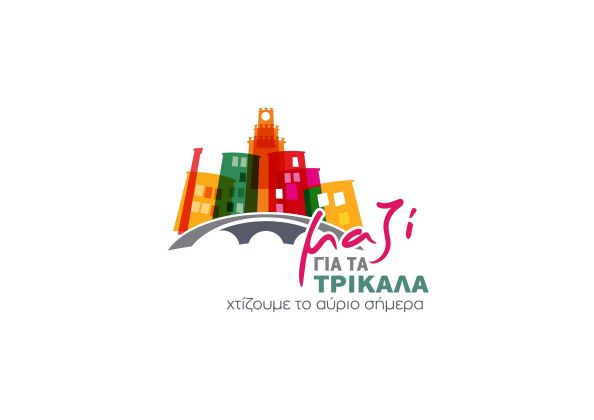 ΒΛΑΧΟΔΗΜΟΣ ΜΙΧΑΗΛ (ΜΑΚΗΣ) του ΝΙΚΟΛΑΟΥΓΚΑΓΚΑΜΑΝΟΥ ΑΘΑΝΑΣΙΑ του ΕΥΑΓΓΕΛΟΥΓΚΙΤΣΑ ΜΑΓΔΑΛΙΝΗ του ΑΘΑΝΑΣΙΟΥΔΙΑΛΕΣΙΩΤΗ-ΠΑΠΠΑ ΠΑΡΑΣΚΕΥΗ (ΒΙΒΗ) του ΗΛΙΑΔΡΥΜΟΥΣΗΣ ΧΑΡΑΛΑΜΠΟΣ του ΠΑΥΛΟΥΚΟΥΤΗΣ ΣΤΕΦΑΝΟΣ του ΠΑΥΛΟΥΜΠΟΥΓΛΑΣ ΧΡΗΣΤΟΣ του ΧΡΥΣΟΣΤΟΜΟΥΜΠΟΥΖΑΛΗ-ΑΒΡΑΜΙΔΗ ΦΩΤΕΙΝΗ του ΧΡΗΣΤΟΥΠΑΝΤΟΣ ΣΩΚΡΑΤΗΣ του ΣΠΥΡΙΔΩΝΟΣΠΑΠΑΣΤΕΡΙΑΔΗ ΔΗΜΗΤΡΑ του ΑΠΟΣΤΟΛΟΥΠΟΥΡΝΑΡΑ ΕΥΑΓΓΕΛΙΑ του ΔΗΜΗΤΡΙΟΥΣΑΒΟΥΛΙΔΗΣ ΕΛΕΥΘΕΡΙΟΣ του ΧΡΙΣΤΟΦΟΡΟΥΣΟΥΛΙΩΤΗΣ ΠΑΥΛΟΣ του ΛΑΜΠΡΟΥΤΣΙΛΙΜΙΓΚΑΣ ΔΗΜΗΤΡΙΟΣ του ΚΩΝΣΤΑΝΤΙΝΟΥΧΑΙΡΟΠΟΥΛΟΣ ΠΑΝΑΓΙΩΤΗΣ του ΝΙΚΟΛΑΟΥΧΑΤΖΗΙΩΑΝΝΙΔΟΥ ΕΥΦΡΟΣΥΝΗ του ΣΤΑΥΡΟΥΧΥΤΑ ΕΥΑΓΓΕΛΙΑ (ΕΒΕΛΙΝΑ) του ΑΝΑΣΤΑΣΙΟΥΔημοτική Ενότητα ΦαλωρείαςΚοινότητα (πρ. Τοπική) ΔιαλεκτούΤο συνδυασμό με το όνομα "ΑΝΕΞΑΡΤΗΤΗ ΚΙΝΗΣΗ ΔΙΑΛΕΚΤΟΥ", με έμβλημα φωτογραφία του ιστορικού καμπαναριού της κοινότητας Διαλεκτού που αποτελεί ιδιαίτερο σημείο πολιτιστικής κληρονομιάς του χωριού, στον οποίο περιλαμβάνονται οι κάτωθι υποψήφιοι σύμβουλοι κοινότητας, ήτοι: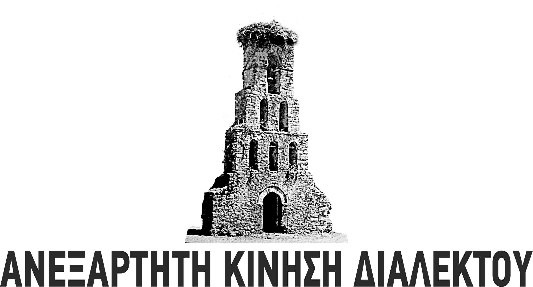 ΚΟΥΤΡΑ ΚΑΤΕΡΙΝΑ του ΛΑΜΠΡΟΥΜΕΡΤΣΙΩΤΗΣ ΔΗΜΗΤΡΙΟΣ του ΘΕΟΔΩΡΟΥΜΠΑΛΑΦΑΣ ΝΙΚΟΛΑΟΣ του ΚΩΝΣΤΑΝΤΙΝΟΥΡΟΥΚΑ ΘΕΟΠΟΥΛΑ του ΑΠΟΣΤΟΛΟΥΤΑΣΙΟΣ ΧΡΗΣΤΟΣ του ΒΑΣΙΛΕΙΟΥΤΕΝΤΟΣ ΙΩΑΝΝΗΣ του ΑΠΟΣΤΟΛΟΥΤο συνδυασμό με το όνομα "επανεκκίνηση", με έμβλημα ένα κουμπί έναρξης ή επανέναρξης μιας ηλεκτρονικής μηχανής (παραδείγματος χάριν ενός Η/Υ), το οποίο περιβάλλεται από τα στοιχεία μιας πόλης, ή ενός χωριού, όπως ηλικιωμένοι, μητέρες, παιδιά, τοπία, οικήματα, παιδικές χαρές, κ.λπ., το δε έμβλημα του συνδυασμού είναι ζωγραφισμένο με χρώματα σκούρο πορτοκαλί και ανοικτό πράσινο, στον οποίο περιλαμβάνονται οι κάτωθι υποψήφιοι σύμβουλοι κοινότητας, ήτοι:ΒΑΪΟΥ-ΛΑΚΚΗ ΒΑΣΙΛΙΚΗ του ΧΡΗΣΤΟΥΚΑΛΑΝΤΖΗΣ ΧΡΗΣΤΟΣ του ΓΕΩΡΓΙΟΥΠΑΠΑΝΔΡΕΟΥ ΔΗΜΗΤΡΙΟΣ του ΚΩΝΣΤΑΝΤΙΝΟΥΠΛΕΞΙΔΑ ΑΝΑΣΤΑΣΙΑ του ΝΙΚΗΦΟΡΟΥΤΑΣΙΟΣ ΔΗΜΗΤΡΙΟΣ του ΚΩΝΣΤΑΝΤΙΝΟΥΤΖΙΑΤΖΙΑΣ ΚΩΝΣΤΑΝΤΙΝΟΣ του ΘΕΟΔΩΡΟΥΚοινότητα (πρ. Τοπική) ΔιποτάμουΤο συνδυασμό με το όνομα "ΑΝΕΞΑΡΤΗΤΗ ΚΙΝΗΣΗ ΔΙΠΟΤΑΜΟΥ-ΡΟΓΓΙΩΝ", χωρίς έμβλημα, στον οποίο περιλαμβάνονται οι κάτωθι υποψήφιοι σύμβουλοι κοινότητας, ήτοι:ΑΘΑΝΑΣΙΟΥ ΠΑΝΑΓΙΩΤΗΣ του ΑΠΟΣΤΟΛΟΥΖΑΧΑΡΑΚΗΣ ΦΙΛΙΠ του ΗΛΙΑΖΩΗ ΔΗΜΗΤΡΑ του ΕΥΘΥΜΙΟΥΚΟΚΩΝΗ ΜΑΡΙΑ του ΓΕΩΡΓΙΟΥΚΟΥΤΣΟΔΗΜΟΣ ΚΩΝΣΤΑΝΤΙΝΟΣ του ΘΕΟΔΩΡΟΥΛΙΟΥΛΙΟΣ ΓΕΩΡΓΙΟΣ του ΘΩΜΑΤο συνδυασμό με το όνομα "ΔΥΟ ΧΩΡΙΑ - ΕΝΑ ΟΡΑΜΑ", με έμβλημα αριθμό οικιών (οικισμός) που διαχωρίζονται από ένα υδάτινο στοιχείο (ποταμός) σε αποχρώσεις άσπρου μαύρου, στον οποίο περιλαμβάνονται οι κάτωθι υποψήφιοι σύμβουλοι κοινότητας, ήτοι: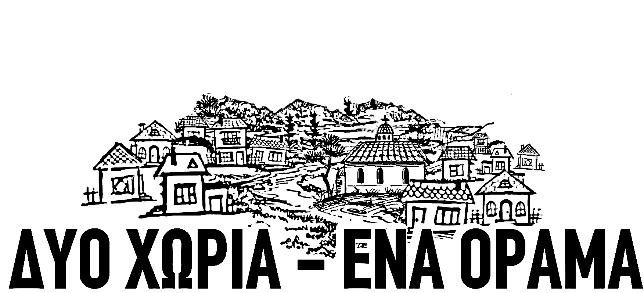 ΖΑΧΑΡΑΚΗ ΠΕΡΙΣΤΕΡΑ του ΝΙΚΟΛΑΟΥΖΑΧΑΡΑΚΗΣ ΚΩΝΣΤΑΝΤΙΝΟΣ του ΑΠΟΣΤΟΛΟΥΚΑΤΣΑΜΟΡΑ ΓΕΩΡΓΙΑ του ΝΙΚΟΛΑΟΥΚΑΤΣΙΚΑΡΗΣ ΕΥΑΓΓΕΛΟΣ του ΑΠΟΣΤΟΛΟΥΠΑΠΑΒΑΣΙΛΕΙΟΥ ΝΙΚΟΛΑΟΣ του ΒΑΣΙΛΕΙΟΥΚοινότητα (πρ. Τοπική) ΚεφαλοβρύσουΤο συνδυασμό με το όνομα "ΣΥ.ΝΕ.ΚΕ. (Σύμπραξη Νέων Κεφαλοβρύσου)", χωρίς έμβλημα, στον οποίο περιλαμβάνονται οι κάτωθι υποψήφιοι σύμβουλοι κοινότητας, ήτοι:ΓΚΟΛΙΤΟΣ ΝΙΚΟΛΑΟΣ του ΧΡΗΣΤΟΥΓΚΟΥΛΙΤΟΥ ΑΝΑΣΤΑΣΙΑ του ΑΠΟΣΤΟΛΟΥΓΡΗΓΟΡΙΟΥ ΑΠΟΣΤΟΛΟΣ του ΒΑΣΙΛΕΙΟΥΓΡΗΓΟΡΙΟΥ ΕΥΑΓΓΕΛΙΑ του ΣΤΕΦΑΝΟΥΚΑΡΑΝΙΚΑ ΑΝΘΙΤΣΑ του ΓΕΩΡΓΙΟΥΚΑΤΣΙΚΑΣ ΑΛΕΞΑΝΔΡΟΣ του ΓΕΩΡΓΙΟΥΤο συνδυασμό με το όνομα "επανεκκίνηση", με έμβλημα ένα κουμπί έναρξης ή επανέναρξης μιας ηλεκτρονικής μηχανής (παραδείγματος χάριν ενός Η/Υ), το οποίο περιβάλλεται από τα στοιχεία μιας πόλης, ή ενός χωριού, όπως ηλικιωμένοι, μητέρες, παιδιά, τοπία, οικήματα, παιδικές χαρές, κ.λπ., το δε έμβλημα του συνδυασμού είναι ζωγραφισμένο με χρώματα σκούρο πορτοκαλί και ανοικτό πράσινο, στον οποίο περιλαμβάνονται οι κάτωθι υποψήφιοι σύμβουλοι κοινότητας, ήτοι:ΜΑΜΑΛΗΣ ΓΕΩΡΓΙΟΣ του ΚΩΝΣΤΑΝΤΙΝΟΥΠΑΠΑΒΑΣΙΛΕΙΟΥ ΣΤΕΛΙΟΣ του ΑΝΤΩΝΙΟΥΠΑΠΑΒΑΣΙΛΕΙΟΥ-ΚΩΣΤΟΥΛΑ ΕΙΡΗΝΗ του ΚΩΝΣΤΑΝΤΙΝΟΥΡΕΝΤΖΙΛΑ ΠΑΝΑΓΙΩΤΑ του ΕΥΑΓΓΕΛΟΥΡΕΝΤΖΙΛΑΣ ΔΗΜΗΤΡΙΟΣ του ΒΗΣΣΑΡΙΩΝΟΣΡΕΝΤΖΙΛΑΣ ΧΑΡΑΛΑΜΠΟΣ του ΝΙΚΟΛΑΟΥΤο συνδυασμό με το όνομα "ΔΙΑΦΑΝΕΙΑ", χωρίς έμβλημα, στον οποίο περιλαμβάνονται οι κάτωθι υποψήφιοι σύμβουλοι κοινότητας, ήτοι:ΝΤΙΝΤΗΣ ΚΩΝΣΤΑΝΤΙΝΟΣ του ΕΥΣΤΑΘΙΟΥΟΙΚΟΝΟΜΟΥ ΚΩΝΣΤΑΝΤΙΝΙΑ του ΒΑΣΙΛΕΙΟΥΠΑΠΑΣΙΜΟΣ ΒΑΣΙΛΕΙΟΣ του ΑΝΤΩΝΙΟΥΠΑΠΑΣΙΜΟΥ ΜΑΡΙΑ του ΙΩΑΝΝΗΠΑΠΑΣΤΕΡΓΙΟΥ ΧΡΗΣΤΟΣ του ΒΑΣΙΛΕΙΟΥΤΣΙΤΣΙΟΥΛΑΣ ΧΡΗΣΤΟΣ του ΑΠΟΣΤΟΛΟΥΚοινότητα (πρ. Τοπική) Μεγάλου ΚεφαλοβρύσουΤο συνδυασμό με το όνομα "επανεκκίνηση", με έμβλημα ένα κουμπί έναρξης ή επανέναρξης μιας ηλεκτρονικής μηχανής (παραδείγματος χάριν ενός Η/Υ), το οποίο περιβάλλεται από τα στοιχεία μιας πόλης, ή ενός χωριού, όπως ηλικιωμένοι, μητέρες, παιδιά, τοπία, οικήματα, παιδικές χαρές, κ.λπ., το δε έμβλημα του συνδυασμού είναι ζωγραφισμένο με χρώματα σκούρο πορτοκαλί και ανοικτό πράσινο, στον οποίο περιλαμβάνονται οι κάτωθι υποψήφιοι σύμβουλοι κοινότητας, ήτοι:ΒΟΥΤΣΕΛΑΣ ΒΑΣΙΛΕΙΟΣ του ΧΡΙΣΤΟΦΟΡΟΥΠΛΕΥΡΑ-ΤΖΟΥΒΑΡΑ ΕΛΕΝΗ του ΙΩΑΝΝΗΠΡΕΒΕΝΤΑΣ ΕΥΑΓΓΕΛΟΣ του ΙΩΑΝΝΗΤΡΙΓΩΝΗ-ΧΑΡΑΛΑΜΠΟΥΣ ΑΙΚΑΤΕΡΙΝΗ του ΑΝΔΡΕΑΤΣΙΓΑΡΑΣ  ΣΩΤΗΡΙΟΣ του ΔΗΜΗΤΡΙΟΥΤΣΙΝΑΣ ΚΩΝΣΤΑΝΤΙΝΟΣ του ΙΩΑΝΝΗΤο συνδυασμό με το όνομα "ΜΕΝΟΥΜΕ ΜΕΓΑΛΟ ΚΕΦΑΛΟΒΡΥΣΟ", με έμβλημα πλακόστρωτη πλατεία με δέντρα και στην δεξιά πλευρά (όπως βλέπουμε την εικόνα) μαρμάρινο μνημείο με στήλη, στον οποίο περιλαμβάνονται οι κάτωθι υποψήφιοι σύμβουλοι κοινότητας, ήτοι: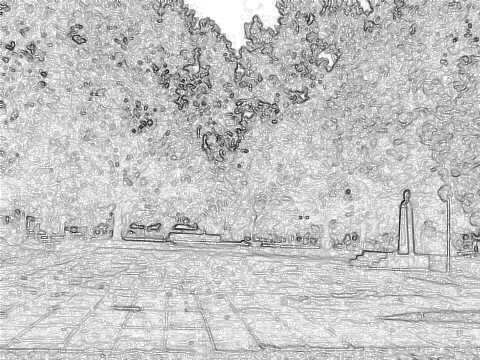 ΑΛΙΑΓΑΣ ΔΙΟΝΥΣΙΟΣ του ΧΡΗΣΤΟΥΑΠΟΧΑ ΓΕΩΡΓΙΑ του ΚΩΝΣΤΑΝΤΙΝΟΥΜΑΝΩΛΗΣ ΓΕΩΡΓΙΟΣ του ΑΘΑΝΑΣΙΟΥΡΕΝΤΖΟΥΛΑ-ΚΡΙΚΕΛΗ ΑΝΑΣΤΑΣΙΑ του ΔΗΜΗΤΡΙΟΥΤΣΙΑΣΙΩΤΗΣ ΓΕΩΡΓΙΟΣ του ΧΡΗΣΤΟΥΚοινότητα (πρ. Τοπική) ΜεγάρχηςΤο συνδυασμό με το όνομα "ΜΕΓΑΡΧΗ-ΚΑΛΟΝΕΡΙ-ΑΝΤΑΛΛΑΞΙΜΑ-ΞΗΡΟΚΑΜΠΟΣ Η ΕΠΟΜΕΝΗ ΜΕΡΑ", χωρίς έμβλημα, στον οποίο περιλαμβάνονται οι κάτωθι υποψήφιοι σύμβουλοι κοινότητας, ήτοι:ΒΛΑΧΟΔΗΜΟΣ ΚΩΝΣΤΑΝΤΙΝΟΣ του ΒΑΣΙΛΕΙΟΥΚΑΡΑΔΗΜΑΣ ΠΑΝΑΓΙΩΤΗΣ του ΝΙΚΟΛΑΟΥΜΑΡΓΑΡΙΤΗ-ΣΚΟΥΤΑ ΦΩΤΕΙΝΗ του ΕΛΕΥΘΕΡΙΟΥΠΛΙΑΤΣΙΚΑΣ ΧΡΗΣΤΟΣ του ΑΘΑΝΑΣΙΟΥΠΟΛΥΜΕΡΟΥ ΜΑΙΡΗ του ΑΠΟΣΤΟΛΟΥΣΚΡΕΚΑΣ ΣΤΕΦΑΝΟΣ του ΓΡΗΓΟΡΙΟΥΤΖΙΑΤΖΙΑΣ ΒΑΪΟΣ του ΚΩΝΣΤΑΝΤΙΝΟΥΤΣΙΡΚΑ-ΤΟΛΙΑ ΒΑΣΙΛΙΚΗ του ΙΩΑΝΝΗΤο συνδυασμό με το όνομα "ΔΥΝΑΜΗ ΕΝΟΤΗΤΑΣ ΜΕΓΑΡΧΗΣ", χωρίς έμβλημα, στον οποίο περιλαμβάνονται οι κάτωθι υποψήφιοι σύμβουλοι κοινότητας, ήτοι:ΙΤΣΙΟΣ ΧΡΗΣΤΟΣ του ΑΘΑΝΑΣΙΟΥΚΑΛΟΥΔΑ-ΒΑΪΟΥ ΒΑΪΑ (ΒΙΚΥ) του ΒΑΣΙΛΕΙΟΥΚΑΜΗΤΑ-ΣΚΡΕΚΑ ΕΛΕΝΗ του ΔΗΜΗΤΡΙΟΥΜΠΑΜΠΑΤΣΙΑΣ ΑΘΑΝΑΣΙΟΣ του ΚΩΝΣΤΑΝΤΙΝΟΥΠΑΠΑΓΙΑΝΝΟΠΟΥΛΟΣ ΔΗΜΗΤΡΙΟΣ του ΙΩΑΝΝΗΠΟΛΥΖΟΥ-ΝΟΥΛΑ ΣΩΤΗΡΙΑ (ΡΙΑ) του ΝΙΚΟΛΑΟΥΠΟΛΥΜΕΡΟΣ ΔΗΜΗΤΡΙΟΣ του ΧΡΗΣΤΟΥΣΚΡΕΚΑΣ ΧΡΗΣΤΟΣ του ΣΤΕΦΑΝΟΥΤο συνδυασμό με το όνομα "ΑΝΕΞΑΡΤΗΣΙΑ", χωρίς έμβλημα, στον οποίο περιλαμβάνονται οι κάτωθι υποψήφιοι σύμβουλοι κοινότητας, ήτοι:ΓΑΛΑΝΗΣ ΛΕΩΝΙΔΑΣ του ΙΩΑΝΝΗΔΙΠΛΑΣ ΝΙΚΟΛΑΟΣ του ΣΠΥΡΙΔΩΝΟΣΖΑΧΑΡΟΠΟΥΛΟΥ ΕΙΡΗΝΗ του ΑΠΟΣΤΟΛΟΥΚΕΡΑΜΑΣ  ΧΡΗΣΤΟΣ του ΝΙΚΟΛΑΟΥΚΟΘΡΑ ΧΡΥΣΟΥΛΑ  του ΔΗΜΗΤΡΙΟΥΜΠΑΚΑ ΕΥΑΓΓΕΛΙΑ του ΑΓΑΠΙΟΥΜΠΑΜΠΑΣ ΔΗΜΗΤΡΙΟΣ του ΝΙΚΟΛΑΟΥΜΠΑΜΠΑΤΣΙΑΣ ΕΥΑΓΓΕΛΟΣ του ΓΕΩΡΓΙΟΥΚρίθηκε, αποφασίσθηκε στα Τρίκαλα την 11η Μαΐου 2019, σε δημόσια, στο ακροατήριο, συνεδρίαση του δικαστηρίου αυτού.Δημοσιεύθηκε στα Τρίκαλα αυθημερόν.Ο ΠΡΟΕΔΡΟΣ                                                                    H ΓΡΑΜΜΑΤΕΑΣ